1. Comunicazioni della f.i.g.c.	32. Comunicazioni della lega nazionale dilettanti	32.1 Comunicati Ufficiali L.N.D.	32.2 Circolari Ufficiali L.N.D.	33. Comunicazioni del Comitato Regionale Lombardia	43.1 Consiglio Direttivo	43.1.1 CALENDARIO INCONTRI CRL / PRESIDENTI E SOCIETA’ PRESSO LE DELEGAZIONI	43.2 Segreteria	53.2.1 Anticipo del Sabato	53.2.2 PROGRAMMAZIONE GARE DI RECUPERO	53.2.3 Svincoli per inattivita’ art.109 dilettanti	63.2.4 AUTORIZZAZIONE EX ART. 34 COMMA 3 DELLE N.O.I.F. - CALCIATORI “GIOVANI” E/O “GIOVANI DI SERIE” TESSERATI PER SOCIETA’ ASSOCIATE ALLA L.N.D. E/O ALTRE LEGHE	63.2.5 ufficializzazione numerazione maglie personalizzate	74. Comunicazioni per l’attività del Settore Giovanile Scolastico del C.R.L.	94.1 Attività S.G.S. di competenza L.N.D.	94.1.1 Svincoli PER INATTIVITA’ CALCIATORi settore giovanile	94.1.2 APPROVAZIONE Tornei – Settore Giovanile Scolastico	94.2 Attività di competenza s.g.s.	114.2.1 Pubblicazione circolare UFFICIALE	114.2.2 INCONTRI INFORMATIVI SCUOLE CALCIO ÉLITE	115. Notizie su Attività Agonistica	126. CALCIO femminile	416.1 segreteria	416.1.1. iscrizioni fase primaverile campionati under 15 femminili – esordienti misti femminili – pulcine miste femminile	416.1.2 designazione DIRETTORE DI GARA CAMPIONato giovanissime REGIONALI under 15 femminile	416.1.3 compilazione referto gara con arbitraggio dirigenti di societa’	416.2 NOTIZIE SU ATTIVITA’ AGONISTICA	427. calcio a cinque	547.1 segreteria	547.2 NOTIZIE SU ATTIVITA’ AGONISTICA	548. divisione calcio paralimpico sperimentale	618.1 segreteria	618.2 NOTIZIE SU ATTIVITA’ AGONISTICA	619. Delibere della Corte Sportiva di Appello Territoriale	619.1 Corte Sportiva di Appello Territoriale del CRL	619.2Tribunale Federale Territoriale del CRL	61Nessuna Comunicazione	6110. Rettifiche	6111. Legenda	62Legenda Simboli Giustizia Sportiva	621. Comunicazioni della f.i.g.c. Nessuna comunicazione2. Comunicazioni della lega nazionale dilettanti 2.1 Comunicati Ufficiali L.N.D.Di seguito si pubblicano:CU 254 - Abbreviazione termini per ultime 4 gare campionato LND e relativi Playoff e Playout s.s. 2023/2024 https://www.lnd.it/it/comunicati-e-circolari/comunicati-ufficiali/stagione-sportiva-2023-2024/12146-comunicato-ufficiale-n-254-cu-n-148-a-figc-abbreviazione-termini-per-ultime-4-gare-campionato-lnd-e-relativi-playoff-e-playout-s-s-2023-2024/file CU 255 - Abbreviazione termini per ultime 4 gare Campionato Nazionale Juniores Under 19, Playoff e Fase Finale https://www.lnd.it/it/comunicati-e-circolari/comunicati-ufficiali/stagione-sportiva-2023-2024/12147-comunicato-ufficiale-n-255-cu-n-149-a-figc-abbreviazione-termini-per-ultime-4-gare-campionato-nazionale-juniores-under-19-playoff-e-fase-finale/file CU 256 - Provvedimenti della Procura Federale https://www.lnd.it/it/comunicati-e-circolari/comunicati-ufficiali/stagione-sportiva-2023-2024/12189-comunicato-ufficiale-n-256-cu-dal-n-278-aa-al-n-283-aa-figc-provvedimenti-della-procura-federale/file CU 259 - Regolamento Collegio Arbitrale - Allegato Accordo Collettivo AIC-LND (in allegato)https://www.lnd.it/it/comunicati-e-circolari/comunicati-ufficiali/stagione-sportiva-2023-2024/12195-comunicato-ufficiale-n-259-regolamento-collegio-arbitrale-allegato-accordo-collettivo-aic-lnd/file 2.2 Circolari Ufficiali L.N.D.Di seguito si pubblicano:Circolare n. 42:  https://www.lnd.it/it/comunicati-e-circolari/circolari/circolari-2023-24/12188-circolare-n-42-circolare-7-2024-centro-studi-tributari-lnd/file Circolare n. 43:  https://www.lnd.it/it/comunicati-e-circolari/circolari/circolari-2023-24/12190-circolare-n-43-circolare-n-8-2024-centro-studi-tributari/file Circolare n. 44:  https://www.lnd.it/it/comunicati-e-circolari/circolari/circolari-2023-24/12198-circolare-n-44-circolare-9-2024-centro-studi-tributari-lnd/file Circolare n. 45:  https://www.lnd.it/it/comunicati-e-circolari/circolari/circolari-2023-24/12201-circolare-n-45-a-coverciano-con-il-museo-del-calcio/file 3. Comunicazioni del Comitato Regionale Lombardia3.1 Consiglio Direttivo3.1.1 CALENDARIO INCONTRI CRL / PRESIDENTI E SOCIETA’ PRESSO LE DELEGAZIONICari Presidenti e care Società,il Presidente Sergio Pedrazzini, insieme a tutti i Consiglieri Regionali e ai Delegati, ha il piacere, nel corso del mese di gennaio, di incontrare le Società per discutere dei principali temi che coinvolgono il nostro calcio. Questa serie di incontri sarà in presenza e toccherà tutte le Delegazioni a cui si aggiunge una data riservata alle Società di Calcio a Cinque.Sono passati ormai oltre sei mesi dall’entrata in vigore della Riforma dello Sport. Questa legge ha modificato in maniera epocale le regole del nostro sport. Per questo motivo un confronto tra il Comitato Regionale Lombardia e le Società diventa di fondamentale necessità, al fine di valutare lo stato e la condizione attuale dei club e di tutto quello che il Comitato sta affrontando insieme a loro.Questi incontri non vogliono essere solamente un momento di confronto, ma anche di formazione in merito agli argomenti più attuali della Riforma e del cambiamento delle NOIF. L’obiettivo sarà anche quello di illustrare alle Società tutte le novità, i servizi e le attività che il Comitato sta portando avanti per fronteggiare, non solo la Riforma, ma la stagione e il futuro del calcio dilettantistico.Di seguito il calendario aggiornato (FISSAZIONE RIUNIONE Del. LEGNANO) degli incontri di ogni Delegazione e di quello riservato alle società di Calcio a 5. 3.2 Segreteria3.2.1 Anticipo del SabatoAllo scopo di incentivare la presenza di pubblico e dare risalto mediatico ai campionati regionali di LND, in via sperimentale per la stagione sportiva 2023/2024, sarà disputata 1 gara per girone di Eccellenza nella giornata del sabato.La designazione delle gare del sabato sarà disposta d’ufficio con almeno 30 giorni di anticipo dall’ufficio programmazione gare del CRL e le stesse, salvo inderogabili esigenze documentate, non potranno essere spostate ad altra data.Per ogni squadra sarà designata almeno 1 gara in anticipo in casa e 1 gara in anticipo fuori casa.Quanto sopra a decorrere dalla 5ª giornata di andata (gara del 08/10/2023) e con esclusione delle ultime 2 giornate di campionato.E’ sempre possibile disporre ulteriori anticipi al sabato su accordo fra le due società interessate da inviare alla mail affarigeneralicrl@lnd.it Di seguito le gare interessate dagli anticipi nella 4^ giornata di ritorno:GIRONE A04/02   FBC SARONNO CALCIO 1910 vs A.C. ARDOR LAZZATE          GIRONE B04/02   C.S. TREVIGLIESE A.S.D. vs G.S.D.  ARCELLASCO CITTA DI ERBAGIRONE C04/02	A.S.D.  CALCIO PAVONESE vs A.S.D.  FORZA E COSTANZA 19053.2.2 PROGRAMMAZIONE GARE DI RECUPERODi seguito si pubblica programmazione recupero delle gare di campionato NON DISPUTATE e/o SOSPESE in data 13 e 14 Gennaio 2024 segue:CAMPIONATO 1C PRIMA CATEGORIAGIRONE  H                                                                          DATA    ORA                                                                       REAL MELEGNANO 1928       SESTESE 2023 ASD          C.S. COMUNALE N.1             31/01/24 20:30  1R VIZZOLO PREDABISSI              VIA VERDI N.7                    CAMPIONATO RI REGIONALE JUNIORES UNDER 19 AGIRONE  A                                                                          DATA    ORA                                                                       ACCADEMIA CALCIO VITTUONE CARONNESE S.S.D.AR.L.     C.S.COMUNALE"L.MAGISTRELLI"N. 30/01/24 18:00  1R BAREGGIO                        VIA GIACOMO MATTEOTTI, 39GIRONE  E                                                                          DATA    ORA                                                                       ROZZANO CALCIO SRL SSD    CALVAIRATE                COMUNALE VALLAMBROSIA N.3(E.A 30/01/24 15:00  1R ROZZANO                         VIA MONTE AMIATA, 34             CAMPIONATO RN REGIONALE JUNIORES UNDER 19 BGIRONE  E                                                                          DATA    ORA                                                                       VALTROMPIA 2000           CALCIO MARIO RIGAMONTI    CAMPO "REDAELLI" N.1          30/01/24 18:00  1R SAREZZO FRAZ.PONTE ZANANO       VIA DELLA FONTE 40 FRAZ.ZANANOGIRONE  L                                                                          DATA    ORA                                                                       PONTEVECCHIO              FOOTBALL CLUB PARABIAGO   C.S. COMUNALE "FAUSTO ROLLA"  30/01/24 18:00  1R MAGENTA FRAZIONE PONTEVECCHIO   VIA ISONZO SNC3.2.3 Svincoli per inattivita’ art.109 dilettantiSVINCOLI PER INATTIVITA’ - ACCOLTISVINCOLI PER INATTIVITA’ – RESPINTIMANCA RICEVUTA DI SPEDIZIONE R/R ALLA SOCIETA’MANCA RICEVUTA DI AVVENUTA CONSEGNA DELLA PEC INVIATA ALLA SOCIETA’RICHIESTA DI SVINCOLO NON IDONEA IN QUANTO CALCIATORE TESSERATO PER FEDERAZIONE ESTERA3.2.4 AUTORIZZAZIONE EX ART. 34 COMMA 3 DELLE N.O.I.F. - CALCIATORI “GIOVANI” E/O “GIOVANI DI SERIE” TESSERATI PER SOCIETA’ ASSOCIATE ALLA L.N.D. E/O ALTRE LEGHE Vista la documentazione prodotta dalle Società interessate, ai sensi dell’art. 34, comma 3, delle N.O.I.F., è stata concessa deroga ai seguenti calciatori/calciatrici “giovani” e/o “giovani di serie“ tesserati: 3.2.5 ufficializzazione numerazione maglie personalizzateSi allegano al presente comunicato le numerazioni/integrazioni di maglia fissa delle seguenti Società:ECCELLENZAU.S. SESTESE CALCIOPRIMA CATEGORIAA.S.D. GALBIATE 1974A.S.D. VICTORIA S.F.SECONDA CATEGORIAA.S.D. DEPORTIVO FORNACI CALCIOTERZA CATEGORIAA.S.D. BEREGUARDO 1951F.C.D. PIOLTELLESE 1967A.S.D. VELASCAA.C. VICTORIA A.S.D.UNDER 18 REGIONALEU.S. CASSINA RIZZARDIPROMOZIONE FEMMINILEACCADEMIA MILANO CALCIO SSD a R.L.Si invitano le Società a specificare la distinzione fra i giocatori TITOLARI e le RISERVE laddove viene utilizzata la numerazione personalizzata.Variazione Gare l.n.d. PROMOZIONE PRIMA CATEGORIA JUNIORES REGIONALE UNDER 19 B (RN)UNDER 18 REGIONALE (VR)4. Comunicazioni per l’attività del Settore Giovanile Scolastico del C.R.L.4.1 Attività S.G.S. di competenza L.N.D.4.1.1 Svincoli PER INATTIVITA’ CALCIATORi settore giovanileSVINCOLI PER INATTIVITA’ – ACCOLTISVINCOLI PER INATTIVITA’ – RESPINTIMANCANZA REQUISITI PER L’APPLICABILITA’ DELLO SVINCOLO RICHIESTOMANCANZA FIRME E MANCANZA REQUISITI PER L’APPLICABILITA’ DELLO SVINCOLO RICHIESTO4.1.2 APPROVAZIONE Tornei – Settore Giovanile ScolasticoSi comunica l’avvenuta approvazione dei seguenti tornei:ATTENZIONE:Si comunica che sul Sito del Comitato Regionale Lombardia nella sezione Modulistica sono disponibili tutti i moduli e regolamenti (Stagione Sportiva 2023/2024) necessari per poter richiedere Tornei e Amichevoli del settore SGS.            Si ricorda, inoltre, di inviare tutta la documentazione al crltorneisgs@lnd.it.Si invitano le società al rispetto dei tempi per la presentazione di tornei e richieste gareLe scadenze si intendono presso l’Ufficio Tornei SGS del Comitato Regionale Lombardia.Variazione Gare S.G.S. ALLIEVI REGIONALI UNDER 17 (*3)GIOVANISSIMI REGIONALI UNDER 15 (33)4.2 Attività di competenza s.g.s.4.2.1 Pubblicazione circolare UFFICIALEIn allegato al presente C.U. si pubblica CIRCOLARE SGS n° 22 FIGC Lombardia contenente le news relative al SGS FIGC Lombardia.4.2.2 INCONTRI INFORMATIVI SCUOLE CALCIO ÉLITE Nessuna comunicazione5. Notizie su Attività AgonisticaECCELLENZAVARIAZIONI AL PROGRAMMA GAREGARA VARIATAGIRONE AGIRONE BGIRONE CRISULTATIRISULTATI UFFICIALI GARE DEL 14/01/2024Si trascrivono qui di seguito i risultati ufficiali delle gare disputateGIUDICE SPORTIVOIl Giudice Sportivo, Dott. Rinaldo Meles, assistito dal rappresentante dell'A.I.A., Avv. De Leo Daniele, con la collaborazione del sig. Di Martino Enzo e Merati Giordano per quanto concerne le gare della L.N.D. e assistito dal Sostituto Giudice Sig. Scorziello Carmine e dal rappresentante A.I.A. Pedrani Ezio per quanto concerne le gare del S.G.S., ha adottato le decisioni che di seguito integralmente si riportano: GARE DEL 13/ 1/2024PROVVEDIMENTI DISCIPLINARI In base alle risultanze degli atti ufficiali sono state deliberate le seguenti sanzioni disciplinari. CALCIATORI NON ESPULSI SQUALIFICA PER UNA GARA EFFETTIVA PER RECIDIVITA' IN AMMONIZIONE (V INFR) GARE DEL 14/ 1/2024 PROVVEDIMENTI DISCIPLINARI In base alle risultanze degli atti ufficiali sono state deliberate le seguenti sanzioni disciplinari. SOCIETA' AMMENDA Euro 100,00 CASTIGLIONE A.S.D. 
Per mancanza, durante la gara, di medico od ambulanza. (C.U. LND nº 41 del 02 Agosto 2012 pubblicato sul C.U. CRL nº 8 del 23Agosto 2012) DIRIGENTI INIBIZIONE A SVOLGERE OGNI ATTIVITA' FINO AL 27/ 3/2024 A fine gara in occasione del ritiro dei documenti reiterava comportamento ripetutamente irriguardoso nei confronti dell'arbitro. ALLENATORI SQUALIFICA FINO AL 31/ 1/2024 AMMONIZIONE CON DIFFIDA (IV INFR) CALCIATORI ESPULSI SQUALIFICA PER DUE GARE EFFETTIVE SQUALIFICA PER UNA GARA EFFETTIVA CALCIATORI NON ESPULSI SQUALIFICA PER UNA GARA EFFETTIVA PER RECIDIVITA' IN AMMONIZIONE (V INFR) AMMONIZIONE CON DIFFIDA (IV INFR) PROMOZIONEVARIAZIONI AL PROGRAMMA GAREGARA VARIATAGIRONE AGIRONE CGIRONE DGIRONE EGIRONE FRISULTATIRISULTATI UFFICIALI GARE DEL 14/01/2024Si trascrivono qui di seguito i risultati ufficiali delle gare disputateGIUDICE SPORTIVOIl Giudice Sportivo, Dott. Rinaldo Meles, assistito dal rappresentante dell'A.I.A., Avv. De Leo Daniele, con la collaborazione del sig. Di Martino Enzo e Merati Giordano per quanto concerne le gare della L.N.D. e assistito dal Sostituto Giudice Sig. Scorziello Carmine e dal rappresentante A.I.A. Pedrani Ezio per quanto concerne le gare del S.G.S., ha adottato le decisioni che di seguito integralmente si riportano: GARE DEL 14/ 1/2024 PROVVEDIMENTI DISCIPLINARI In base alle risultanze degli atti ufficiali sono state deliberate le seguenti sanzioni disciplinari. SOCIETA' AMMENDA Euro 150,00 SAN LAZZARO 
Per comportamento gravemente e ripetutamente offensivo dei propri sostenitori nei confronti dell'Arbitro 
Euro 150,00 VISTARINO 
per doccia fredda nello spogliatoio dell'arbitro e perchè a fine gara propri sostenitori offendevano la terna. Euro 100,00 COLICODERVIESE 
Per doccia fredda nello spogliatoio arbitrale e della squadra ospite. DIRIGENTI INIBIZIONE A SVOLGERE OGNI ATTIVITA' FINO AL 14/ 2/2024 INIBIZIONE A SVOLGERE OGNI ATTIVITA' FINO AL 31/ 1/2024 ALLENATORI SQUALIFICA FINO AL 14/ 2/2024 SQUALIFICA FINO AL 31/ 1/2024 SQUALIFICA PER UNA GARA EFFETTIVA PER RECIDIVITA' IN AMMONIZIONE (V INFR) AMMONIZIONE CON DIFFIDA (IV INFR) CALCIATORI ESPULSI SQUALIFICA FINO AL 14/ 2/2024 Durante una lite con un dirigente avversario si scambiava offese col medesimo, con cui peraltro veniva a contatto fisico. SQUALIFICA PER QUATTRO GARE EFFETTIVE Per condotta irriguardosa nei confronti dell'arbitro (art.36 comma 1/adel C.G.S. come modificato con CU N. 165/A del 20/04/2023) SQUALIFICA PER TRE GARE EFFETTIVE Per atto di violenza nei confronti di un calciatore avversario (art.38comma 1 del nuovo C.G.S.). SQUALIFICA PER DUE GARE EFFETTIVE SQUALIFICA PER UNA GARA EFFETTIVA CALCIATORI NON ESPULSI SQUALIFICA PER UNA GARA EFFETTIVA Per offese ad un calciatore avversario SQUALIFICA PER UNA GARA EFFETTIVA PER RECIDIVITA' IN AMMONIZIONE (V INFR) AMMONIZIONE CON DIFFIDA (IV INFR) PRIMA CATEGORIAVARIAZIONI AL PROGRAMMA GAREPOSTICIPOGIRONE IGARA VARIATAGIRONE AGIRONE BGIRONE CGIRONE DGIRONE EGIRONE FGIRONE HGIRONE IGIRONE LRISULTATIRISULTATI UFFICIALI GARE DEL 11/01/2024Si trascrivono qui di seguito i risultati ufficiali delle gare disputateRISULTATI UFFICIALI GARE DEL 14/01/2024Si trascrivono qui di seguito i risultati ufficiali delle gare disputateGIUDICE SPORTIVOIl Giudice Sportivo, Dott. Rinaldo Meles, assistito dal rappresentante dell'A.I.A., Avv. De Leo Daniele, con la collaborazione del sig. Di Martino Enzo e Merati Giordano per quanto concerne le gare della L.N.D. e assistito dal Sostituto Giudice Sig. Scorziello Carmine e dal rappresentante A.I.A. Pedrani Ezio per quanto concerne le gare del S.G.S., ha adottato le decisioni che di seguito integralmente si riportano: GARE DEL 11/ 1/2024 PROVVEDIMENTI DISCIPLINARI In base alle risultanze degli atti ufficiali sono state deliberate le seguenti sanzioni disciplinari. CALCIATORI ESPULSI SQUALIFICA PER DUE GARE EFFETTIVE CALCIATORI NON ESPULSI AMMONIZIONE CON DIFFIDA (IV INFR) GARE DEL 14/ 1/2024 DECISIONI DEL GIUDICE SPORTIVO gara del 14/ 1/2024 REAL MELEGNANO 1928 - SESTESE 2023 ASD 
Dagli atti ufficiali risulta che la gara in oggetto è stata sospesa, invia definitiva, al 18º minuto del 2º tempo a causa di un grave infortunio occorso a un giocatore della Società ASD Real Melegnano. Considerata la gravità dell'infortunio e la necessità dei soccorsi chesi sono attuati con le necessarie modalità che hanno inevitabilmente toccato la sensibilità dei presenti il direttore di gara constatava e prendeva atto della situazione psicologica pertanto decideva di sospendere definitivamente la gara nonostante la differente posizione della società Sestese 23. P.Q.S. DELIBERA a) di disporre, ai sensi dell'articolo 33 del regolamento della LND, la prosecuzione della gara demandandone l'organizzazione ai competentiOrgani del C.R.L. PROVVEDIMENTI DISCIPLINARI In base alle risultanze degli atti ufficiali sono state deliberate le seguenti sanzioni disciplinari. SOCIETA' AMMENDA Euro 50,00 ROSATESE 
Per comportamento gravemente offensivo dei propri sostenitori nei confronti dei calciatori avversari DIRIGENTI INIBIZIONE A SVOLGERE OGNI ATTIVITA' FINO AL 15/ 5/2024 A fine gara offendeva l'arbitro venendo allontanato. nel lasciare il terreno di gioco pronunciava frasi discriminatorie nei confronti dell'arbitro. INIBIZIONE A SVOLGERE OGNI ATTIVITA' FINO AL 14/ 2/2024 Per condotta ingiuriosa nei confronti dell'arbitro (art.36 comma 1/a del C.G.S. come modificato con CU N. 165/A del 20/04/2023) Per condotta irriguardosa nei confronti dell'arbitro (art.36 comma 1/adel C.G.S. come modificato con CU N. 165/A del 20/04/2023) INIBIZIONE A SVOLGERE OGNI ATTIVITA' FINO AL 31/ 1/2024 AMMONIZIONE CON DIFFIDA (IV INFR) ALLENATORI SQUALIFICA FINO AL 14/ 2/2024 SQUALIFICA FINO AL 31/ 1/2024 SQUALIFICA PER UNA GARA EFFETTIVA PER RECIDIVITA' IN AMMONIZIONE (V INFR) AMMONIZIONE CON DIFFIDA (IV INFR) CALCIATORI ESPULSI SQUALIFICA FINO AL 14/ 2/2024 Per grave atto di violenza nei confronti di un avversario. Per grave atto di violenza nei confrontim di un avversario. SQUALIFICA PER CINQUE GARE EFFETTIVE Espulso per comportamento irriguardoso nei confronti dell'arbitro, nel lasciare il terreno di gioco bestemia e pronuncia frasi irriguardose nei confronti della classe arbitrale. A fine gara di nuovo bestemiava.SQUALIFICA PER QUATTRO GARE EFFETTIVE Per condotta irriguardosa nei confronti dell'arbitro (art.36 comma 1/adel C.G.S. come modificato con CU N. 165/A del 20/04/2023) Espulso per doppia ammonizione si posizionava in tribuna da dove incitava i compagni alla violenza ed offendeva i calciatori avversari. Per condotta ingiuriosa nei confronti dell'arbitro (art.36 comma 1/a del C.G.S. come modificato con CU N. 165/A del 20/04/2023) SQUALIFICA PER TRE GARE EFFETTIVE Per atto di violenza nei confronti di un calciatore avversario (art.38comma 1 del nuovo C.G.S.). Reagiva ad un pugno subito da un avversario colpendolo con un calcio alla gamba.  Per atto di violenza nei confronti di un calciatore avversario (art.38comma 1 del nuovo C.G.S.).Reagiva ad un fallo subito sferrando un pugno all'avversario senza causare dolore Per atto di violenza nei confronti di un calciatore avversario (art.38comma 1 del nuovo C.G.S.).Colpiva con un calcio un avversario a gioco fermo. Per atto di violenza nei confronti di un calciatore avversario (art.38comma 1 del nuovo C.G.S.).A gioco fermo colpiva con uno schiaffo un avversario SQUALIFICA PER DUE GARE EFFETTIVE SQUALIFICA PER UNA GARA EFFETTIVA CALCIATORI NON ESPULSI SQUALIFICA PER quattro GARE EFFETTIVE per aver mantenuto un comportamento irriguardoso nei confronti dell'Arbitro a fine gara SQUALIFICA PER UNA GARA EFFETTIVA PER RECIDIVITA' IN AMMONIZIONE (V INFR) AMMONIZIONE CON DIFFIDA (IX) AMMONIZIONE CON DIFFIDA (IV INFR) REGIONALE JUNIORES UNDER 19 AVARIAZIONI AL PROGRAMMA GAREGARA VARIATAGIRONE AGIRONE BGIRONE DGIRONE ERISULTATIRISULTATI UFFICIALI GARE DEL 13/01/2024Si trascrivono qui di seguito i risultati ufficiali delle gare disputateGIUDICE SPORTIVOIl Giudice Sportivo, Dott. Rinaldo Meles, assistito dal rappresentante dell'A.I.A., Avv. De Leo Daniele, con la collaborazione del sig. Di Martino Enzo e Merati Giordano per quanto concerne le gare della L.N.D. e assistito dal Sostituto Giudice Sig. Scorziello Carmine e dal rappresentante A.I.A. Pedrani Ezio per quanto concerne le gare del S.G.S., ha adottato le decisioni che di seguito integralmente si riportano: GARE DEL 13/ 1/2024 DECISIONI DEL GIUDICE SPORTIVO gara del 13/ 1/2024 ROZZANO CALCIO SRL SSD - CALVAIRATE 
Dagli atti ufficiali risulta che la gara in oggetto è stata sospesa, in via definitiva, alla fine del primo tempo a causa della scarsa visibilità dovuta alla nebbia. P.Q.S. DELIBERA-di disporre, ai sensi dell'art.33 del regolamento della LND,la prosecuzione della gara demandandone l'organizzazione agli Organi del C.R.L.PROVVEDIMENTI DISCIPLINARI In base alle risultanze degli atti ufficiali sono state deliberate le seguenti sanzioni disciplinari. SOCIETA' AMMENDA Euro 100,00 CILIVERGHE MAZZANO 
mentre l'arbitro lasciava lo stadio, veniva insultato da proprio tesserato non personalmente identificato. Euro 70,00 FROG MILANO 
Per comportamento ripetutamente offensivo dei propri sostenitori nei confronti dell'Arbitro ALLENATORI SQUALIFICA FINO AL 14/ 2/2024 Per condotta irriguardosa nei confronti dell'arbitro (art.36 comma 1/adel C.G.S. come modificato con CU N. 165/A del 20/04/2023), a fine gara. SQUALIFICA FINO AL 31/ 1/2024 CALCIATORI ESPULSI SQUALIFICA PER TRE GARE EFFETTIVE Colpiva un avversario con una testata al volto a gioco fermo. SQUALIFICA PER DUE GARE EFFETTIVE SQUALIFICA PER UNA GARA EFFETTIVA CALCIATORI NON ESPULSI SQUALIFICA FINO AL 14/ 2/2024 Per condotta ingiuriosa nei confronti dell'arbitro (art.36 comma 1/a del C.G.S. come modificato con CU N. 165/A del 20/04/2023), a fine gara. SQUALIFICA PER UNA GARA EFFETTIVA PER RECIDIVITA' IN AMMONIZIONE (V INFR) AMMONIZIONE CON DIFFIDA (IV INFR) REGIONALE JUNIORES UNDER 19 BVARIAZIONI AL PROGRAMMA GAREGARA VARIATAGIRONE AGIRONE BGIRONE CGIRONE EGIRONE FGIRONE GGIRONE HGIRONE IGIRONE LRISULTATIRISULTATI UFFICIALI GARE DEL 13/01/2024Si trascrivono qui di seguito i risultati ufficiali delle gare disputateGIUDICE SPORTIVOIl Giudice Sportivo, Dott. Rinaldo Meles, assistito dal rappresentante dell'A.I.A., Avv. De Leo Daniele, con la collaborazione del sig. Di Martino Enzo e Merati Giordano per quanto concerne le gare della L.N.D. e assistito dal Sostituto Giudice Sig. Scorziello Carmine e dal rappresentante A.I.A. Pedrani Ezio per quanto concerne le gare del S.G.S., ha adottato le decisioni che di seguito integralmente si riportano: GARE DEL 13/ 1/2024 DECISIONI DEL GIUDICE SPORTIVO gara del 13/ 1/2024 PONTEVECCHIO - FOOTBALL CLUB PARABIAGO 
La gara non si è disputata per impraticabilità del campo. Pertanto se ne dispone la effettuazione a cura del C.R.L. 
gara del 13/ 1/2024 VALTROMPIA 2000 - CALCIO MARIO RIGAMONTI 
La gara non si è disputata per impraticabilità del campo. Pertanto se ne dispone la effettuazione a cura del C.R.L. PROVVEDIMENTI DISCIPLINARI In base alle risultanze degli atti ufficiali sono state deliberate le seguenti sanzioni disciplinari. SOCIETA' GARE DA DISPUTARE A PORTE CHIUSE: SUZZARA SPORT CLUB 1 gara 
propri sostenitori offendevano e minacciavano pesantemente e ripetutamente l'arbitro. Mentre questi lasciava l'impianto sportivo un sostenitore si poneva davanti alla vettura del direttore di gara impedendogli di partire. AMMENDA Euro 150,00 OLIMPIC TREZZANESE 
per aver consentito l'accesso al terreno di gioco in qualità di massaggiatore a persona non tesserata. 
Euro 150,00 SUZZARA SPORT CLUB 
propri sostenitori offendevano e minacciavano pesantemente e ripetutamente l'arbitro. Mentre questi lasciava l'impianto sportivo un sostenitore si poneva davanti alla vettura del direttore di gara impedendogli di partire. 
Euro 70,00 GERENZANESE 
Per comportamento gravemente scorretto dei propri sostenitori nei confronti dell'Arbitro Euro 70,00 LISSONE 
Per comportamento gravemente offensivo dei propri sostenitori nei confronti dell'Arbitro 
Euro 70,00 REZZATO CALCIO DOR A.S.D. 
Per comportamento gravemente offensivo dei propri sostenitori nei confronti dell'Arbitro Euro 50,00 ALL SOCCER per ritardata presentazione della squadra in campoEuro 50,00 LEONE XIII SPORT 
per ritardata presentazione della squadra in campo 
Euro 50,00 LISSONE 
Per comportamento gravemente offensivo dei propri sostenitori nei confronti dei calciatori avversari DIRIGENTI INIBIZIONE A SVOLGERE OGNI ATTIVITA' FINO AL 13/ 3/2024 Per condotta ingiuriosa nei confronti dell'arbitro (art.36 comma 2/a del C.G.S. come modificato con CU N. 165/A del 20/04/2023) INIBIZIONE A SVOLGERE OGNI ATTIVITA' FINO AL 14/ 2/2024 per aver consentito l'accesso al terreno di gioco in qualità di massaggiatore a persona non tesserata. AMMONIZIONE CON DIFFIDA (IV INFR) MASSAGGIATORI SQUALIFICA. FINO AL 13/ 3/2024 Per condotta ingiuriosa nei confronti dell'arbitro (art.36 comma 2/a del C.G.S. come modificato con CU N. 165/A del 20/04/2023), a fine gara. ALLENATORI SQUALIFICA FINO AL 28/ 2/2024 a seguito di fatto di gioco entrava indebitamente sul terreno di gioco correndo verso l'arbitro minacciosamente mentre lo ingiuriava: in tal modo interrompeva la gara per circa 2 minuti. SQUALIFICA FINO AL 27/ 2/2024 espulso per doppia ammonizione, alla notifica del provvedimento avvicinava minacciosamente l'arbitro e lo offendeva ripetutamente. SQUALIFICA FINO AL 14/ 2/2024 CALCIATORI ESPULSI SQUALIFICA FINO AL 28/ 2/2024 per aver spinto,con un gesto di stizza, il braccio dell'arbitro che gli mostrava il cartellino giallo, SQUALIFICA FINO AL 14/ 2/2024 Per condotta irriguardosa nei confronti dell'arbitro (art.36 comma 1/adel C.G.S. come modificato con CU N. 165/A del 20/04/2023) Per condotta ingiuriosa nei confronti dell'arbitro (art.36 comma 1/a del C.G.S. come modificato con CU N. 165/A del 20/04/2023) SQUALIFICA PER TRE GARE EFFETTIVE per aver colpito un avversario con uno sputo. a palla lontana mette le mani al collo di un avversario facendolo cadere Per atto di violenza nei confronti di un calciatore avversario (art.38comma 1 del nuovo C.G.S.). Per atto di violenza nei confronti di un calciatore avversario (art.38comma 1 del nuovo C.G.S.). SQUALIFICA PER DUE GARE EFFETTIVE SQUALIFICA PER UNA GARA EFFETTIVA CALCIATORI NON ESPULSI SQUALIFICA FINO AL 14/ 2/2024 Per condotta ingiuriosa nei confronti dell'arbitro (art.36 comma 1/a del C.G.S. come modificato con CU N. 165/A del 20/04/2023),a fine gara. Per condotta ingiuriosa nei confronti dell'arbitro (art.36 comma 1/a del C.G.S. come modificato con CU N. 165/A del 20/04/2023), a fine gara. SQUALIFICA PER UNA GARA EFFETTIVA PER RECIDIVITA' IN AMMONIZIONE (V INFR) AMMONIZIONE CON DIFFIDA (IV INFR) GARE DEL 14/ 1/2024 PROVVEDIMENTI DISCIPLINARI In base alle risultanze degli atti ufficiali sono state deliberate le seguenti sanzioni disciplinari. SOCIETA' AMMENDA Euro 70,00 CASORATE PRIMO 
Per comportamento ripetutamente offensivo dei propri sostenitori nei confronti dell'Arbitro ALLENATORI SQUALIFICA FINO AL 14/ 2/2024 Per condotta ingiuriosa nei confronti dell'arbitro (art.36 comma 1/a del C.G.S. come modificato con CU N. 165/A del 20/04/2023) CALCIATORI ESPULSI SQUALIFICA PER TRE GARE EFFETTIVE espulso per aver spinto un avversario con violenza facendolo cadere, alla notifica del provvedimento offendeva l'arbitro minacciosamente. SQUALIFICA PER UNA GARA EFFETTIVA REGIONALE UNDER 18VARIAZIONI AL PROGRAMMA GARERECUPERO PROGRAMMATOGIRONE EGARA VARIATAGIRONE AGIRONE BGIRONE CRISULTATIRISULTATI UFFICIALI GARE DEL 13/01/2024Si trascrivono qui di seguito i risultati ufficiali delle gare disputateRISULTATI UFFICIALI GARE DEL 17/12/2023Si trascrivono qui di seguito i risultati ufficiali delle gare disputateRISULTATI UFFICIALI GARE DEL 13/01/2024Si trascrivono qui di seguito i risultati ufficiali delle gare disputateGIUDICE SPORTIVOIl Giudice Sportivo, Dott. Rinaldo Meles, assistito dal rappresentante dell'A.I.A., Avv. De Leo Daniele, con la collaborazione del sig. Di Martino Enzo e Merati Giordano per quanto concerne le gare della L.N.D. e assistito dal Sostituto Giudice Sig. Scorziello Carmine e dal rappresentante A.I.A. Pedrani Ezio per quanto concerne le gare del S.G.S., ha adottato le decisioni che di seguito integralmente si riportano: GARE DEL 17/12/2023 PROVVEDIMENTI DISCIPLINARI In base alle risultanze degli atti ufficiali sono state deliberate le seguenti sanzioni disciplinari. CALCIATORI ESPULSI SQUALIFICA PER SEI GARE EFFETTIVE Espulso per frase irriguardosa e volgare nei confronti dell'arbitro,si posizionava in prossimità della recinzione che delimitava il terreno di gioco dagli spogliatoi,proferendo frasi gravemente irriguarsose nei confronti del direttore di gara.(art.36 co.1a del C.G.S. come modificato con C.U. nº 165/A del 20.04.2023). SQUALIFICA PER CINQUE GARE EFFETTIVE Espulso durante la gara per somma di ammonizioni,si posiziona in prossimità della reconzione che delimitava il terreno di gioco dagli spogliatoi,proferendo frasi gravemente irriguardose nei confronti del direttore di gara.(art.36 co. 1a del C.G.S. come modificato con C.U. nº 165/A del 20.04.2023). Espulso durante la gara per somma di ammonizioni,si posizionava in prossimità della recinzione che delimitava il terreno di gioco dagli spogliatoi,proferendo frasi gravemente irriguardose nei confronti del direttore di gara.(art.36 co.1a del C.G.S. come modificato con C.U. nº165/A del 20.04.2023). CALCIATORI NON ESPULSI AMMONIZIONE CON DIFFIDA (IV INFR) ALLIEVI REG.LI UNDER 17 ELITEVARIAZIONI AL PROGRAMMA GARERECUPERO PROGRAMMATOGIRONE BGARA VARIATAGIRONE AGIRONE BGIRONE CALLIEVI REGIONALI UNDER 17VARIAZIONI AL PROGRAMMA GAREGARA VARIATAGIRONE AGIRONE BGIRONE CGIRONE FGIRONE GRISULTATIRISULTATI UFFICIALI GARE DEL 14/01/2024Si trascrivono qui di seguito i risultati ufficiali delle gare disputateGIUDICE SPORTIVOIl Giudice Sportivo, Dott. Rinaldo Meles, assistito dal rappresentante dell'A.I.A., Avv. De Leo Daniele, con la collaborazione del sig. Di Martino Enzo e Merati Giordano per quanto concerne le gare della L.N.D. e assistito dal Sostituto Giudice Sig. Scorziello Carmine e dal rappresentante A.I.A. Pedrani Ezio per quanto concerne le gare del S.G.S., ha adottato le decisioni che di seguito integralmente si riportano: GARE DEL 14/ 1/2024 PROVVEDIMENTI DISCIPLINARI In base alle risultanze degli atti ufficiali sono state deliberate le seguenti sanzioni disciplinari. CALCIATORI ESPULSI SQUALIFICA PER UNA GARA EFFETTIVA ALLIEVI REGIONALI UNDER 16VARIAZIONI AL PROGRAMMA GAREGARA VARIATAGIRONE BGIRONE CGIRONE DGIRONE EGIRONE FGIRONE GGIRONE HGIOVANISSIMI REG.UNDER15 ELITEVARIAZIONI AL PROGRAMMA GAREPOSTICIPOGIRONE CGARA VARIATAGIRONE AGIRONE BGIRONE CRISULTATIRISULTATI UFFICIALI GARE DEL 22/11/2023Si trascrivono qui di seguito i risultati ufficiali delle gare disputateGIOVANISSIMI REGIONALI UNDER15VARIAZIONI AL PROGRAMMA GAREGARA VARIATAGIRONE AGIRONE CGIRONE FGIRONE GRISULTATIRISULTATI UFFICIALI GARE DEL 06/12/2023Si trascrivono qui di seguito i risultati ufficiali delle gare disputateRISULTATI UFFICIALI GARE DEL 14/01/2024Si trascrivono qui di seguito i risultati ufficiali delle gare disputateGIUDICE SPORTIVOIl Giudice Sportivo, Dott. Rinaldo Meles, assistito dal rappresentante dell'A.I.A., Avv. De Leo Daniele, con la collaborazione del sig. Di Martino Enzo e Merati Giordano per quanto concerne le gare della L.N.D. e assistito dal Sostituto Giudice Sig. Scorziello Carmine e dal rappresentante A.I.A. Pedrani Ezio per quanto concerne le gare del S.G.S., ha adottato le decisioni che di seguito integralmente si riportano: GARE DEL 26/11/2023 PROVVEDIMENTI DISCIPLINARI In base alle risultanze degli atti ufficiali sono state deliberate le seguenti sanzioni disciplinari. ALLENATORI SQUALIFICA FINO AL 14/ 2/2024 Per condotta irriguardosa nei confronti dell'arbitro (art.36 comma 1/adel C.G.S. come modificato con CU N. 165/A del 20/04/2023) CALCIATORI NON ESPULSI AMMONIZIONE CON DIFFIDA (IV INFR) GIOVANISSIMI UNDER14 REGIONALIVARIAZIONI AL PROGRAMMA GARERECUPERO PROGRAMMATOGIRONE CGIRONE FGARA VARIATAGIRONE BGIRONE CGIRONE DGIRONE EGIRONE FGIRONE GGIOVANISSIMI REG UNDER 14 PROFVARIAZIONI AL PROGRAMMA GAREGARA VARIATAGIRONE B6. CALCIO femminile 6.1 segreteria6.1.1. iscrizioni fase primaverile campionati under 15 femminili – esordienti misti femminili – pulcine miste femminileIl Comitato Regionale Lombardia intende programmare anche la FASE PRIMAVERILE per l’attività dei campionati di:GIOVANISSIME REGIONALI UNDER 15ESORDIENTI MISTE FEMMINILIPULCINE MISTE FEMMINILILe iscrizioni saranno aperte da giovedì 18 Gennaio 2024 a venerdì 26 Gennaio 2024 utilizzando le seguenti sigle:KC	GIOVANISSIME REGIONALI UNDER 15 EF 	ESORDIENTI MISTE FEMMINILI K8	PULCINE MISTE FEMMINILI  6.1.2 designazione DIRETTORE DI GARA CAMPIONato giovanissime REGIONALI under 15 femminileDi seguito si pubblica l’elenco dei GIRONI del Campionato di GIOVANISSIME REGIONALI UNDER 15 FEMMINILE per le quali il Comitato Regionale Arbitri dell’A.I.A. ha designato Il DIRETTORE di GARA.Si ricorda alle Società NON INCLUSE nell’elenco di predisporre la presenza di un DIRIGENTE ARBITRO per lo svolgimento delle gare.6.1.3 compilazione referto gara con arbitraggio dirigenti di societa’Si invitano le Società alla compilazione corretta del REFERTO GARA dei campionati (PULCINE MISTE FEMMINILI KD, ESORDIENTI MISTI FEMMINILI SF e GIOVANISSI ME REGIONALI UNDER 15 FEMMINILI GF) laddove l’arbitraggio viene effettuato dal dirigente di Società indicandone NOMINATIVO con FIRMA LEGGIBILE.Variazione Gare calcio femminile ECCELLENZA FEMMINILE (FC)6.2 NOTIZIE SU ATTIVITA’ AGONISTICAECCELLENZA FEMMINILEVARIAZIONI AL PROGRAMMA GAREGARA VARIATAGIRONE ARISULTATIRISULTATI UFFICIALI GARE DEL 14/01/2024Si trascrivono qui di seguito i risultati ufficiali delle gare disputatePROMOZIONE FEMMINILEVARIAZIONI AL PROGRAMMA GAREGARA VARIATAGIRONE AGIRONE BCOPPA LOMBARDIA PROMOZIONE FEMVARIAZIONI AL PROGRAMMA GAREGARA VARIATAGIRONE 04RISULTATIRISULTATI UFFICIALI GARE DEL 14/01/2024Si trascrivono qui di seguito i risultati ufficiali delle gare disputateGIUDICE SPORTIVOIl Giudice Sportivo, Dott. Rinaldo Meles, assistito dal rappresentante dell'A.I.A., Avv. De Leo Daniele, con la collaborazione del sig. Di Martino Enzo e Merati Giordano per quanto concerne le gare della L.N.D. e assistito dal Sostituto Giudice Sig. Scorziello Carmine e dal rappresentante A.I.A. Pedrani Ezio per quanto concerne le gare del S.G.S., ha adottato le decisioni che di seguito integralmente si riportano: GARE DEL 14/ 1/2024 PROVVEDIMENTI DISCIPLINARI In base alle risultanze degli atti ufficiali sono state deliberate le seguenti sanzioni disciplinari. CALCIATORI NON ESPULSI SQUALIFICA PER UNA GARA EFFETTIVA Comportamento non regolamentare a fine gara I AMMONIZIONE DIFFIDA JUNIORES UNDER 19 REG. FEMM.LEVARIAZIONI AL PROGRAMMA GAREGARA VARIATAGIRONE AGIRONE BALLIEVE REG.LI UNDER 17 FEMM.VARIAZIONI AL PROGRAMMA GAREPOSTICIPOGIRONE BGIRONE CGARA VARIATAGIRONE AGIRONE BGIRONE CRISULTATIRISULTATI UFFICIALI GARE DEL 05/11/2023Si trascrivono qui di seguito i risultati ufficiali delle gare disputateRISULTATI UFFICIALI GARE DEL 20/12/2023Si trascrivono qui di seguito i risultati ufficiali delle gare disputateRISULTATI UFFICIALI GARE DEL 20/12/2023Si trascrivono qui di seguito i risultati ufficiali delle gare disputateRISULTATI UFFICIALI GARE DEL 07/01/2024Si trascrivono qui di seguito i risultati ufficiali delle gare disputateRISULTATI UFFICIALI GARE DEL 14/01/2024Si trascrivono qui di seguito i risultati ufficiali delle gare disputateGIUDICE SPORTIVOIl Giudice Sportivo, Dott. Rinaldo Meles, assistito dal rappresentante dell'A.I.A., Avv. De Leo Daniele, con la collaborazione del sig. Di Martino Enzo e Merati Giordano per quanto concerne le gare della L.N.D. e assistito dal Sostituto Giudice Sig. Scorziello Carmine e dal rappresentante A.I.A. Pedrani Ezio per quanto concerne le gare del S.G.S., ha adottato le decisioni che di seguito integralmente si riportano: GARE DEL 13/ 1/2024 PROVVEDIMENTI DISCIPLINARI In base alle risultanze degli atti ufficiali sono state deliberate le seguenti sanzioni disciplinari. CALCIATORI ESPULSI SQUALIFICA PER TRE GARE EFFETTIVE Per atto di violenza nei confronti di una calciatrice avversaria (art 38 comma 1 del nuovo C.G.S.) GARE DEL 14/ 1/2024 PROVVEDIMENTI DISCIPLINARI In base alle risultanze degli atti ufficiali sono state deliberate le seguenti sanzioni disciplinari. SOCIETA' AMMENDA Euro 100,00 MONTEROSSO 
Per comportamento offensivo, da parte di propri sostenitori, nei confronti dell'arbitro e delle calciatrici avversarie. CALCIATORI NON ESPULSI AMMONIZIONE CON DIFFIDA (IV INFR) GIOV.ME REG.LI UNDER 15 FEMM.VARIAZIONI AL PROGRAMMA GAREPOSTICIPOGIRONE AGIRONE BGIRONE DGIRONE EGARA VARIATAGIRONE BGIRONE ERISULTATIRISULTATI UFFICIALI GARE DEL 22/10/2023Si trascrivono qui di seguito i risultati ufficiali delle gare disputateRISULTATI UFFICIALI GARE DEL 26/11/2023Si trascrivono qui di seguito i risultati ufficiali delle gare disputateRISULTATI UFFICIALI GARE DEL 02/12/2023Si trascrivono qui di seguito i risultati ufficiali delle gare disputateRISULTATI UFFICIALI GARE DEL 09/12/2023Si trascrivono qui di seguito i risultati ufficiali delle gare disputateRISULTATI UFFICIALI GARE DEL 16/12/2023Si trascrivono qui di seguito i risultati ufficiali delle gare disputateRISULTATI UFFICIALI GARE DEL 13/01/2024Si trascrivono qui di seguito i risultati ufficiali delle gare disputateGIUDICE SPORTIVOIl Giudice Sportivo, Dott. Rinaldo Meles, assistito dal rappresentante dell'A.I.A., Avv. De Leo Daniele, con la collaborazione del sig. Di Martino Enzo e Merati Giordano per quanto concerne le gare della L.N.D. e assistito dal Sostituto Giudice Sig. Scorziello Carmine e dal rappresentante A.I.A. Pedrani Ezio per quanto concerne le gare del S.G.S., ha adottato le decisioni che di seguito integralmente si riportano: GARE DEL 17/12/2023 PROVVEDIMENTI DISCIPLINARI In base alle risultanze degli atti ufficiali sono state deliberate le seguenti sanzioni disciplinari. CALCIATORI ESPULSI SQUALIFICA PER UNA GARA EFFETTIVA GARE DEL 14/ 1/2024 PROVVEDIMENTI DISCIPLINARI In base alle risultanze degli atti ufficiali sono state deliberate le seguenti sanzioni disciplinari. SOCIETA' AMMENDA Euro 50,00 CALCIO LECCO 1912 S.R.L. 
Spogliatoio arbitri non adatto alla bisogna, sporco e privo di acqua calda, mancanza di arredamento. ESORDIENTI MISTI FEMMINILIVARIAZIONI AL PROGRAMMA GARERECUPERO PROGRAMMATOGIRONE APOSTICIPOGIRONE AGIRONE CRISULTATIRISULTATI UFFICIALI GARE DEL 21/10/2023Si trascrivono qui di seguito i risultati ufficiali delle gare disputateRISULTATI UFFICIALI GARE DEL 28/10/2023Si trascrivono qui di seguito i risultati ufficiali delle gare disputateRISULTATI UFFICIALI GARE DEL 04/11/2023Si trascrivono qui di seguito i risultati ufficiali delle gare disputateRISULTATI UFFICIALI GARE DEL 11/11/2023Si trascrivono qui di seguito i risultati ufficiali delle gare disputateRISULTATI UFFICIALI GARE DEL 18/11/2023Si trascrivono qui di seguito i risultati ufficiali delle gare disputateRISULTATI UFFICIALI GARE DEL 25/11/2023Si trascrivono qui di seguito i risultati ufficiali delle gare disputateRISULTATI UFFICIALI GARE DEL 13/01/2024Si trascrivono qui di seguito i risultati ufficiali delle gare disputateRISULTATI UFFICIALI GARE DEL 09/12/2023Si trascrivono qui di seguito i risultati ufficiali delle gare disputateRISULTATI UFFICIALI GARE DEL 16/12/2023Si trascrivono qui di seguito i risultati ufficiali delle gare disputateGIUDICE SPORTIVOIl Giudice Sportivo, Dott. Rinaldo Meles, assistito dal rappresentante dell'A.I.A., Avv. De Leo Daniele, con la collaborazione del sig. Di Martino Enzo e Merati Giordano per quanto concerne le gare della L.N.D. e assistito dal Sostituto Giudice Sig. Scorziello Carmine e dal rappresentante A.I.A. Pedrani Ezio per quanto concerne le gare del S.G.S., ha adottato le decisioni che di seguito integralmente si riportano: GARE DEL 13/ 1/2024 DECISIONI DEL GIUDICE SPORTIVO gara del 13/ 1/2024 REAL MEDA CF sq.B - AURORA PRO PATRIA 1919SR 
Non disputata per la mancata presentazione della società Aurora Pro Patria nei tempi regolamentari Visto il referto arbitrale, si rileva che la gara in oggetto non si è disputata per la mancata presentazione della soc. Aurora Pro Patria nei tempi regolamentari. Non essendo pervenuta, da parte della stessa, idonea documentazione comprovante la presenza di cause di forza maggiore né deroga per il rinvio della gara, la mancata presentazione si configura a tutti gli effetti quale rinuncia alla stessa. Conseguentemente questo Giudice Sportivo, in applicazione degli art. 53 co. 2 e 7 e art. 55 co. 1 delle N.O.I.F. P.Q.S. DELIBERAa) Di assegnare la sanzione sportiva della perdita della gara alla società Aurora Pro Patria con il punteggio di 0 3 ; b) di comminare alla società Aurora Pro Patria la sanzione dell’ammenda di euro 25,00 (2º rinuncia) così stabilita in relazione alla categoria di appartenenza dalla Decisioni Ufficiali della L.N.D./S.G.S. per la stagione sportiva 2023/2024. PROVVEDIMENTI DISCIPLINARI In base alle risultanze degli atti ufficiali sono state deliberate le seguenti sanzioni disciplinari. SOCIETA' PERDITA DELLA GARA: AURORA PRO PATRIA 1919SRL 
(0-3)Vedi deliberazione AMMENDA Euro 25,00 AURORA PRO PATRIA 1919SRL 
Vedi deliberazione. GARE DEL 14/ 1/2024 DECISIONI DEL GIUDICE SPORTIVO gara del 14/ 1/2024 SEDRIANO - AURORA PRO PATRIA 1919SRL 
Non disputata per la mancata presentazione della società Aurora Pro Patria nei tempi regolamentari Visto il referto arbitrale, si rileva che la gara in oggetto non si è disputata per la mancata presentazione della soc. Aurora Pro Patria nei tempi regolamentari. Non essendo pervenuta, da parte della stessa, idonea documentazione comprovante la presenza di cause di forza maggiore né deroga per il rinvio della gara, la mancata presentazione si configura a tutti gli effetti quale rinuncia alla stessa. Conseguentemente questo Giudice Sportivo, in applicazione degli art. 53 co. 2 e 7 e art. 55 co. 1 delle N.O.I.F. P.Q.S. DELIBERAa) Di assegnare la sanzione sportiva della perdita della gara alla società Aurora Pro Patria con il punteggio di 0 3; b) di comminare alla società Aurora Pro Patria la sanzione dell’ammenda di euro 10,00 (1º rinuncia) così stabilita in relazione alla categoria di appartenenza dalla Decisioni Ufficiali della L.N.D./S.G.S. per la stagione sportiva 2023/2024. PROVVEDIMENTI DISCIPLINARI In base alle risultanze degli atti ufficiali sono state deliberate le seguenti sanzioni disciplinari. SOCIETA' PERDITA DELLA GARA: AURORA PRO PATRIA 1919SRL 
(0-3) Vedi deliberazione. AMMENDA Euro 10,00 AURORA PRO PATRIA 1919SRL 
Vedi deliberazione. PULCINE MISTE 7v7 FEMMINILIRISULTATIRISULTATI UFFICIALI GARE DEL 21/10/2023Si trascrivono qui di seguito i risultati ufficiali delle gare disputateRISULTATI UFFICIALI GARE DEL 28/10/2023Si trascrivono qui di seguito i risultati ufficiali delle gare disputateRISULTATI UFFICIALI GARE DEL 04/11/2023Si trascrivono qui di seguito i risultati ufficiali delle gare disputateRISULTATI UFFICIALI GARE DEL 12/11/2023Si trascrivono qui di seguito i risultati ufficiali delle gare disputateRISULTATI UFFICIALI GARE DEL 18/11/2023Si trascrivono qui di seguito i risultati ufficiali delle gare disputateRISULTATI UFFICIALI GARE DEL 28/11/2023Si trascrivono qui di seguito i risultati ufficiali delle gare disputateRISULTATI UFFICIALI GARE DEL 02/12/2023Si trascrivono qui di seguito i risultati ufficiali delle gare disputateRISULTATI UFFICIALI GARE DEL 09/12/2023Si trascrivono qui di seguito i risultati ufficiali delle gare disputateRISULTATI UFFICIALI GARE DEL 16/12/2023Si trascrivono qui di seguito i risultati ufficiali delle gare disputate7. calcio a cinque 7.1 segreteriaNessuna comunicazioneVariazione Gare calcio a 5 SERIE D MASCHILE (C5)7.2 NOTIZIE SU ATTIVITA’ AGONISTICACalcio a 5 Serie C1VARIAZIONI AL PROGRAMMA GAREGARA VARIATAGIRONE ARISULTATIRISULTATI UFFICIALI GARE DEL 12/01/2024Si trascrivono qui di seguito i risultati ufficiali delle gare disputateGIUDICE SPORTIVOIl Giudice Sportivo, Dott. Rinaldo Meles, assistito dal rappresentante dell'A.I.A., Avv. De Leo Daniele, con la collaborazione del sig. Di Martino Enzo e Merati Giordano per quanto concerne le gare della L.N.D. e assistito dal Sostituto Giudice Sig. Scorziello Carmine e dal rappresentante A.I.A. Pedrani Ezio per quanto concerne le gare del S.G.S., ha adottato le decisioni che di seguito integralmente si riportano: GARE DEL 12/ 1/2024 PROVVEDIMENTI DISCIPLINARI In base alle risultanze degli atti ufficiali sono state deliberate le seguenti sanzioni disciplinari. ALLENATORI AMMONIZIONE CON DIFFIDA (IV INFR) CALCIATORI ESPULSI SQUALIFICA PER UNA GARA EFFETTIVA CALCIATORI NON ESPULSI SQUALIFICA PER UNA GARA EFFETTIVA PER RECIDIVITA' IN AMMONIZIONE (V INFR) AMMONIZIONE CON DIFFIDA (IV INFR) Calcio a 5 Serie C2VARIAZIONI AL PROGRAMMA GAREGARA VARIATAGIRONE ACOPPA LOMBARDIA C5 SERIE "C2"VARIAZIONI AL PROGRAMMA GAREGARA VARIATAGIRONE 20RISULTATIRISULTATI UFFICIALI GARE DEL 11/01/2024Si trascrivono qui di seguito i risultati ufficiali delle gare disputateGIUDICE SPORTIVOIl Giudice Sportivo, Dott. Rinaldo Meles, assistito dal rappresentante dell'A.I.A., Avv. De Leo Daniele, con la collaborazione del sig. Di Martino Enzo e Merati Giordano per quanto concerne le gare della L.N.D. e assistito dal Sostituto Giudice Sig. Scorziello Carmine e dal rappresentante A.I.A. Pedrani Ezio per quanto concerne le gare del S.G.S., ha adottato le decisioni che di seguito integralmente si riportano: GARE DEL 6/12/2023 DECISIONI DEL GIUDICE SPORTIVO gara del 6/12/2023 AURORA DESIO 1922 - POLISPORTIVA DI NOVA 
Con C U Nº 37 del 14-12-2023 lo scrivente ha deciso di tenere in sospeso ogni decisione in merito in attesa di accertamenti. Con nota email in data 15-12-2023 l'arbitro ha confermato quanto scritto sul proprio rapporto di gara e ha dato atto che la gara in oggetto non ha avuto luogo in quanto ha "rilevato una irregolarità in merito al posizionamento di entrambi i pali (di una porta) sulla linea di fondo ". Perciò a causa della rilevata irregolarità di una porta non correttamente posizionata, come previsto dalla regola uno del regolamento del giuoco del calcio a 5, non essendo stato possibile regolarizzare la situazione nei tempi previsti l'arbitro ha comunicato alle società che la gara non si sarebbe potuta disputare. PQS DELIBERA- di comminare alle Società Aurora Desio 1922 la sanzione sportiva della perdita della gara con il punteggio di 0-6 giusto il disposto dell'art. 10 del C.G.S PROVVEDIMENTI DISCIPLINARI In base alle risultanze degli atti ufficiali sono state deliberate le seguenti sanzioni disciplinari. SOCIETA' PERDITA DELLA GARA: AURORA DESIO 1922 
vedi deliberazione GARE DEL 8/ 1/2024 PROVVEDIMENTI DISCIPLINARI In base alle risultanze degli atti ufficiali sono state deliberate le seguenti sanzioni disciplinari. CALCIATORI NON ESPULSI SQUALIFICA PER UNA GARA EFFETTIVA PER RECIDIVITA' IN AMMONIZIONE (II INFR) GARE DEL 11/ 1/2024 PROVVEDIMENTI DISCIPLINARI In base alle risultanze degli atti ufficiali sono state deliberate le seguenti sanzioni disciplinari. CALCIATORI NON ESPULSI I AMMONIZIONE DIFFIDA GARE DEL 12/ 1/2024 PROVVEDIMENTI DISCIPLINARI In base alle risultanze degli atti ufficiali sono state deliberate le seguenti sanzioni disciplinari. CALCIATORI ESPULSI SQUALIFICA PER UNA GARA EFFETTIVA CALCIATORI NON ESPULSI I AMMONIZIONE DIFFIDA CALCIO A 5 SERIE DVARIAZIONI AL PROGRAMMA GAREPOSTICIPOGIRONE BGARA VARIATAGIRONE AGIRONE BGIRONE CCOPPA LOMBARDIA C5 SERIE "D"VARIAZIONI AL PROGRAMMA GAREGARA VARIATAGIRONE 17GIRONE 18RISULTATIRISULTATI UFFICIALI GARE DEL 12/01/2024Si trascrivono qui di seguito i risultati ufficiali delle gare disputateGIUDICE SPORTIVOIl Giudice Sportivo, Dott. Rinaldo Meles, assistito dal rappresentante dell'A.I.A., Avv. De Leo Daniele, con la collaborazione del sig. Di Martino Enzo e Merati Giordano per quanto concerne le gare della L.N.D. e assistito dal Sostituto Giudice Sig. Scorziello Carmine e dal rappresentante A.I.A. Pedrani Ezio per quanto concerne le gare del S.G.S., ha adottato le decisioni che di seguito integralmente si riportano: GARE DEL 11/ 1/2024 PROVVEDIMENTI DISCIPLINARI In base alle risultanze degli atti ufficiali sono state deliberate le seguenti sanzioni disciplinari. CALCIATORI NON ESPULSI I AMMONIZIONE DIFFIDA GARE DEL 12/ 1/2024 PROVVEDIMENTI DISCIPLINARI In base alle risultanze degli atti ufficiali sono state deliberate le seguenti sanzioni disciplinari. CALCIATORI NON ESPULSI SQUALIFICA PER UNA GARA EFFETTIVA PER RECIDIVITA' IN AMMONIZIONE (II INFR) I AMMONIZIONE DIFFIDA UNDER 19 CALCIO A 5 MASCHILERISULTATIRISULTATI UFFICIALI GARE DEL 14/01/2024Si trascrivono qui di seguito i risultati ufficiali delle gare disputateRegionale Calcio a 5 FemminileRISULTATIRISULTATI UFFICIALI GARE DEL 13/01/2024Si trascrivono qui di seguito i risultati ufficiali delle gare disputateUNDER 17 C5 REGIONALI MASCHILIVARIAZIONI AL PROGRAMMA GAREGARA VARIATAGIRONE ARISULTATIRISULTATI UFFICIALI GARE DEL 13/01/2024Si trascrivono qui di seguito i risultati ufficiali delle gare disputateUNDER 15 C5 REGIONALI MASCHILIVARIAZIONI AL PROGRAMMA GAREPOSTICIPOGIRONE AGARA VARIATAGIRONE ARISULTATIRISULTATI UFFICIALI GARE DEL 14/01/2024Si trascrivono qui di seguito i risultati ufficiali delle gare disputate8. divisione calcio paralimpico sperimentale 8.1 segreteriaNessuna comunicazione8.2 NOTIZIE SU ATTIVITA’ AGONISTICANessuna comunicazione9. Delibere della Corte Sportiva di Appello Territoriale 9.1 Corte Sportiva di Appello Territoriale del CRLNessuna comunicazione9.2Tribunale Federale Territoriale del CRLNessuna comunicazioneNessuna Comunicazione10. RettificheRETTIFICHE DI ERRORI MATERIALI:RETTIFICHE C.U. 37 del 14/12/2023JUNIORES REGIONALE UNDER 19 BRISULTATI UFFICIALI GARE DEL 02/12/2023Si trascrivono qui di seguito i risultati ufficiali delle gare disputateSI CANCELLISI SCRIVA11. Legenda	Legenda Simboli Giustizia SportivaA    NON DISPUTATA PER MANCANZA ARBITRO               B    SOSPESA PRIMO TEMPO                              D    ATTESA DECISIONI ORGANI DISCIPLINARI              F    NON DISPUTATA PER AVVERSE CONDIZIONI ATMOSFERICHEG    RIPETIZIONE GARA PER CAUSE DI FORZA MAGGIORE     H    RECUPERO D'UFFICIO                               I     SOSPESA SECONDO TEMPO                            K    RECUPERO PROGRAMMATO                             M    NON DISPUTATA PER IMPRATICABILITA' CAMPO         P    POSTICIPO                                        R    RAPPORTO NON PERVENUTO                           U    SOSPESA PER INFORTUNIO D.G.                      W   GARA RINVIATA Y    RISULTATI di RAPPORTI PERVENUTI in RITARDO                     IL SEGRETARIO						    		IL PRESIDENTE     Davide Fenaroli		                               		                          Sergio Pedrazzini________________________________________________________________________________________________PUBBLICATO ED AFFISSO ALL’ALBO DEL COMITATO IN MILANO IL 17 GENNAIO 2024________________________________________________________________________________________________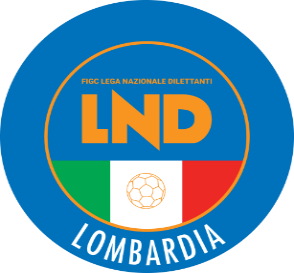 COMITATO REGIONALE LOMBARDIAVia RICCARDO PITTERI n° 95/2 20134 MILANO   Tel. 02.21722.899Sito Internet: lombardia.lnd.it   crllnd@pec.comitatoregionalelombardia.itCanale Telegram @lndlombardiaFacebook: Figc Lnd LombardiaSegreteria e Programmazione Gare:Tel. 02.21722.202-204 - Fax 02.21722.233 - E.mail: affarigeneralicrl@lnd.itTesseramento:Tel. 02.21722.206-207 - Fax 02.21722.231 - E.mail: tesseramentocrl@lnd.ittesseramento@pec.comitatoregionalelombardia.itSportello Unico:Tel. 02.21722.261-209 - Fax 02.21722.230 – E.mail: societacrl@lnd.it  Ufficio Stampa e Pubbliche relazioni:Tel./Fax 02.21722.205 - 347.4406339 - E.mail: ustampacrl@lnd.itServizio Pronto A.I.A.:Tel. 02.21722410Giudice Sportivo Territoriale:giudicesportivocrl@pec.comitatoregionalelombardia.itCorte d’Appello Territoriale:cortedappello.tribunaleterritoriale@pec.comitatoregionalelombardia.itStagione Sportiva 2023/2024Comunicato Ufficiale N° 44 del 17/01/2024Stagione Sportiva 2023/2024Comunicato Ufficiale N° 44 del 17/01/2024Stagione Sportiva 2023/2024Comunicato Ufficiale N° 44 del 17/01/2024DelegazioneData Data Data Data OraSede RiunioneSede RiunioneSede RiunioneMANTOVATenutasi in data 12.01.2024Tenutasi in data 12.01.2024Tenutasi in data 12.01.2024BERGAMOTenutasi in data 15.01.2024Tenutasi in data 15.01.2024Tenutasi in data 15.01.2024MONZAGio1801202420.45Binario 7Via F. Turati 8MonzaCREMONAVen1901202420.45Sala CivicaPiazza delle Arti 5Acquanegra Cr.CALCIO A 5Sab2001202410.30Salone C.R. LombardiaVia Pitteri 95/2MilanoBRESCIALun2201202419.00Auditorium "Primo Levi"Vai Federico Balestrieri 6BresciaLECCOMar2301202420.30Centro Culturale FatebenefratelliVia Fatebenefratelli 6ValmadreraVARESEMer2401202420.00Salone Polivalente ComunaleVia IV NovembreAlbizzateCOMOGio2501202420.30Canottieri LarioVia Giancarlo Peucher 6ComoMILANOLun2901202420.30Salone C.R. LombardiaVia Pitteri 95/2MIlanoLEGNANOMar3001202419.00Sala RattiCorso Magenta 9LegnanoPAVIAVen0202202421.00Sala meeting Hotel Le GrondeVia Togliatti n. 102Cava ManaraSONDRIOSab0302202410.30Delegazione di SondrioVia delle Prese 17SondrioLODIMer0702202420.45Sala Consiliare ComunaleVia G. Garibaldi 28Montanaso L.do5380861ZONTA LUCA12/01/1998SSDARL SOLBIATESE CALCIO 19116522103PISCIOTTU MASSIMILIANO16/10/1970A.S.D. BUGGIATE6823660GUZZETTO SAMUELE27/11/2003A.C.D. CAVENAGO3047047BENHADDOU TARIK26/03/2004U.S. CALCINATO1013463DOSSO ADAMA28/10/1988A.S.D. LE AQUILE5424505PERDEDA ERGYS28/09/1997ATLETICO CASTIGLIONE A.S.D.2894561CACACE MATTIA29/01/2007A.S.D. CILAVEGNA OLIMPIC956909848DINE LEJLI12/08/2005A.S.D. VIGHENZI CALCIO7027829MHILLI DENIS20/04/2003SPORTED MARIS A.S.D.7015941SEMPIO GIANLUCA03/07/2003POL.D. PONTE SEZ.CALCIO4473193ZUCCARELLO LORENZO10/04/1995A.S.D. CITTA’ DI OPERA 2116817BOLDINI CHRISTIAN21/07/2004SAN MARINO A.C. Renate SrlVilla Matteo Davide02/08/2008GIRONE CLa Società A.S.D. BASIANO MASATE SPORTING   disputerà le gare casalinghe di CAMPIONATO alle ore 15:30 sul campo:COMUNALE "SANDRO PERTINI"(E.A) (Codice 1760)In Via PIAZZALE NENNI - POZZUOLO MARTESANA (MI)             GIRONE ILa Società VIGEVANO CALCIO 1921disputerà le gare casalinghe di CAMPIONATO sul campo:C. S. CAVALLINO “P. ANTONA” (Codice 2069) In Via PALMIRO TOGLIATTI Snc – VIGEVANO (PV) GIRONE BA partire dal 03/02/2024La Società F.C.D. BULGAROdisputerà le gare casalinghe di CAMPIONATO alle ore 14:45 stesso campo.GIRONE ILa Società A.C. PAVIA 1911 S.S.D. A R.L.disputerà le gare casalinghe di CAMPIONATO alle ore 15:00 sul campo:C.S. COMUNALE "CARBONARA TICINO" (Codice 2069)In VIA XXV APRILE - CARBONARA AL TICINO – (PV)         GIRONE ALa Società A.S.D. GALLARATE CALCIOdisputerà le gare casalinghe di CAMPIONATO alle ore 9:30 stesso campo.GIRONE CLa Società U.S.D. VIDALENGOdisputerà le gare casalinghe di CAMPIONATO alle ore 18:15 sul campoC.S. COMUNALE “MACCAGNI” n°2 (Codice 1332) Erba ARTIFICIALEIn Via AI MALGARI Snc – TREVIGLIO (BG) 2881373POLENGHI NICOLO’ MARIO19/09/2011SSD ATHLETIC PAVIA A.R.L.3008346TAZZIOLI LORENZO22/12/2011SSDARL BARONA SPORTING 19713747060BEVILACQUA RICCARDO19/07/2012UNION CALCIO BASSO PAVESE2388954LANGIANESE MATTIA02/03/2008POL.D. BARANZATESE 19482535123ANTOHI SEBASTIAN10/01/2008A.C. MAZZO 80 SSDRL3934207FALCETTA MARCO24/10/2011A.S.D. CITTA’ DI OPERA1087168BENELKODIA EL MEHDI27/11/2007A.S.D. AURORA SERIATE 19673970168TEVISIO ALEX20/12/2010A.S.D. B.C.F.3403702SCIANCALEPORE MATTEO29/07/2013ROZZANO CALCIO SRL SSD2424617PARROTTA RICCARDO07/11/2008F.C.D. BULGARON°DENOMINAZIONE TORNEOSOCIETÀ ORGANIZZATRICECATEGORIADATA INIZIODATA FINE184BELTRAMMI CUPUS VILLACORTESERE10.02.24       -185VILLA CUPUS VILLACORTESERE10.02.24       -186MEMORIAL ROSARIO PASINIREAL LENO CALCIORE19.05.24       -187CITTA‘ DI LENOREAL LENO CALCIORPC14.04.24       -188TORNEO DI CARNEVALEASD SIZIANO LANTERNARPC11.02.24       -1892° EDIZ. PASQUETTA DI MAGENTAAC MAGENTANPC01.04.24       -190CONCO CUP-4° MEMORIAL MATTIA CRIPPACONCOREZZESE SSDIPC14.04.24       -191BRACCO CUP - 43° CARLETTO ANNOVAZZIFCD ENOTRIA 1908NG01.02.2421.03.24Amichevoli o partecipazione a tornei Amichevoli o partecipazione a tornei Richiesta gare amichevoli                                                             8 giorni lavorativiEventuali variazioni gare amichevoli con designazione arbitrale5 giorni lavorativiRichiesta autorizzazione partecipazione tornei all’estero 45 giorni lavorativiRichiesta gare amichevoli all’estero45 giorni lavorativiAutorizzazione Tornei che si svolgono in ITALIAAutorizzazione Tornei che si svolgono in ITALIARegionali45 giorni lavorativiNazionali70 giorni lavorativiInternazionali                                                                      70 giorni lavorativiGIRONE A A partire dal 04/02/2024 – Precisazione del C.U. 43 CRLLa Società A.S.D. UNION VILLA CASSANOdisputerà le gare casalinghe di CAMPIONATO sul campo:C.S. COMUNALE – Codice (1266)In via S. D’ACQUISTO SNC– CASSANO MAGNAGO (VA)GIRONE FLa Società F.C. P.S.G. A.S.D.disputerà le gare casalinghe di CAMPIONATO alle ore 14:45 stesso campo.GIRONE ALa Società G.S. ARCONATESE 1926 SSDARLdisputerà le gare casalinghe di CAMPIONATO alle ore 9:30 stesso campo.Data GaraN° Gior.Squadra 1Squadra 2Data Orig.Ora Var.Ora Orig.Impianto21/01/20242 RACCADEMIAPAVESE S.GENESIOPAVIA 1911 S.S.D. A R.L.14:3021/01/20242 RFOOTBALL C. MILANESE 1902ACCADEMIA CALCIO VITTUONE14:30COMUNALE "G.P.SQUERI" (E.A) SAN DONATO MILANESE VIA MARITANO27/01/20243 RMEDA 1913MAGENTA28/01/202415:0017:3028/01/20243 RCALVAIRATEFOOTBALL C. MILANESE 190214:3028/01/20243 RCASTANESESOLBIATESE CALCIO 191114:3003/02/20244 RFBC SARONNO CALCIO 1910ARDOR LAZZATE04/02/202414:3004/02/20244 RCASTANESEPAVIA 1911 S.S.D. A R.L.17:0014:3011/02/20245 RFBC SARONNO CALCIO 1910OLTREPO FBC14:30Data GaraN° Gior.Squadra 1Squadra 2Data Orig.Ora Var.Ora Orig.Impianto20/01/20242 RSONCINESEOFFANENGHESE A.S.D.21/01/202414:3027/01/20243 RTRIBIANOU.S.CALCIO SAN PELLEGRINO28/01/202420:3014:3003/02/20244 RTREVIGLIESE A.S.D.ARCELLASCO CITTA DI ERBA04/02/202415:30Data GaraN° Gior.Squadra 1Squadra 2Data Orig.Ora Var.Ora Orig.Impianto20/01/20242 RBEDIZZOLESEDARFO BOARIO S.R.L.SSD.21/01/202414:3021/01/20242 RSPORT CASAZZACARPENEDOLO SSDSRL14:3027/01/20243 RORCEANA CALCIOJUVENES PRADALUNGHESE28/01/202414:3003/02/20244 RCALCIO PAVONESEFORZA E COSTANZA 190504/02/202414:30IUDICA MARCO(ROVATO CALCIO) GHILARDI ANDREA(VERGIATESE SSDARL) MARIN ANDREA(VERGIATESE SSDARL) TOSONI ANTONIO MARIA(CASTELLEONE) GATTI ROBERTO(CARONNESE S.S.D.AR.L.) TAGLIANI STEFANO(BEDIZZOLESE) BIGNOTTI ENRICO(CASTELLANA C.G. SSDSRL) SANGALLI MIKEL(FORZA E COSTANZA 1905) TIRABOSCHI ALESSIO(FORZA E COSTANZA 1905) BUSTO GUILLERMO OSCAR(NUOVA SONDRIO CALCIO) MAFFI NICOLA(OFFANENGHESE A.S.D.) BACALONI LEANDRO MATEO(ORCEANA CALCIO) SALAMI ALESSANDRO(SONCINESE) CAVALIERE LUCA(TREVIGLIESE A.S.D.) FOGAL TOMMASO(ARDOR LAZZATE) BARBIERI PIETRO(ATLETICO CORTEFRANCA ASD) CARRARO EDOARDO(BASE 96 SEVESO) FACCIOLI ANDREA(BEDIZZOLESE) BUCCINI ANTONIO(CALOLZIOCORTE) PLODARI ALESSANDRO(CARPENEDOLO SSDSRL) GUIDI MATTEO(CASTEGGIO 18 98 A.S.D.) SECLI FEDERICO(CASTELLANA C.G. SSDSRL) LERA VALENTINO(CASTELLEONE) FAVERO FILIPPO(FOOTBALL C. MILANESE 1902) PERONI ELIA(FOOTBALL C. MILANESE 1902) CARMINATI PAOLO(JUVENES PRADALUNGHESE) LARIBI OMAR(MEDA 1913) DUDA ERDIT(ORCEANA CALCIO) GRITTI MATTEO(OSPITALETTO S.S.D.S.R.L.) MIRA ANDREA(SOLBIATESE CALCIO 1911) FILIPPI LORENZO(SPORT CASAZZA) FONDRINI SIMONE(TRIBIANO) LAMBIASE ALESSANDRO(U.S.CALCIO SAN PELLEGRINO) ISACCO SIMONE(ALTABRIANZA TAVERNERIO A.) GAROFOLI LUCA(ARCELLASCO CITTA DI ERBA) LAZZARONI SIMONE(BEDIZZOLESE) STISO GIANLUCA(CASTANESE) SONZOGNI MATTEO(LEON SSD A R.L.) RUGGERI ALESSANDRO(MAPELLO A R.L.) REGANTINI GIORGIO(SONCINESE) LAHDILI ACHRAF KHALIFA(SORESINESE CALCIO A.S.D.) DEGERI LORENZO(TRIBIANO) CARRARA IGOR(U.S.CALCIO SAN PELLEGRINO) LABARIA MARCO(U.S.CALCIO SAN PELLEGRINO) ABBIATI CHRISTIAN(VIS NOVA GIUSSANO) Data GaraN° Gior.Squadra 1Squadra 2Data Orig.Ora Var.Ora Orig.Impianto18/02/20246 RGAVIRATE CALCIOISPRA CALCIO14:30Data GaraN° Gior.Squadra 1Squadra 2Data Orig.Ora Var.Ora Orig.Impianto28/01/20243 RBASIANO MASATE SPORTINGALME15:3014:30COMUNALE "SANDRO PERTINI"(E.A) POZZUOLO MARTESANA P.LE NENNI28/01/20243 RTORRE DE ROVERI CALCIOCOLOGNESE14:30CENTRO SPORTIVO COM.CAMPO N.1 CENATE SOTTO VIA ROMA18/02/20246 RCALCIO GORLE A.S.D.ALME14:30Data GaraN° Gior.Squadra 1Squadra 2Data Orig.Ora Var.Ora Orig.Impianto20/01/20242 RORSA ISEOUNION TEAM MARMIROLO ASD21/01/202416:3014:30C.S.COMUNALE ADRO N.1 (E.A) ADRO VIA TULLIO DANDOLO21/01/20242 RCIVIDATESESPORTING BRESCIA14:30C.S. COMUNALE "SCHIEPPATI" CALCIO VIA SCHIEPPATI, 2328/01/20243 RCIVIDATESEASOLA A.S.D.14:3028/01/20243 RLA SPORTIVA OMEVOBARNO14:30Data GaraN° Gior.Squadra 1Squadra 2Data Orig.Ora Var.Ora Orig.Impianto21/01/20242 RCASALPUSTERLENGO 1947SETTALESE14:3021/01/20242 RS.BIAGIOBARONA SPORTING 197114:3015:30Data GaraN° Gior.Squadra 1Squadra 2Data Orig.Ora Var.Ora Orig.Impianto21/01/20242 RRHODENSE S.S.D.A.R.L.VISTARINO14:30C.S.COMUNALE N.1 RHO VIA CADORNA,70FUNGHI LUCA(AUSONIA 1931) SAGNELLA ANDREA(LISSONE) MARSEGLIA MICHELE(R.C. CODOGNO 1908) PLEBANI NICOLA(CELLATICA) PAVESI ANTONIO(GALLARATE CALCIO) MAGGI GABRIELE(SETTALESE) JACOPETTI MICHELE(SAN LAZZARO) SILIOTTO PAOLO(VILLA S.S.D.R.L.) SCONFIETTI MARCO(VISTARINO) CRUCITTI PAOLO(AURORA C.M.C. UBOLDESE) MAIOLO NICOLA(AUSONIA 1931) SURBER LUCAS GERMAN(ISPRA CALCIO) TOMASSONE MATTEO(SEDRIANO) BERETTA LUCA(CENATE SOTTO) CALVI GABRIELE(VISTARINO) VENIER ANDREA(A.CASATI CALCIO ARCORE) BREDICE MATTEO(ACCADEMY TURATE MOZZATE) FALL CHEIKH(ACCADEMY TURATE MOZZATE) AGNELLO FABRIZIO(ALL SOCCER) BOGNI RICCARDO(AMICI DELLO SPORT) SCHEGGIA GIANLUCA(CALCIO MENAGGIO 1920) DEGIORGI GUGLIELMO(CERIANO LAGHETTO) MERONI SIMONE(CERIANO LAGHETTO) SANTINELLI ANDREA(COLOGNESE) VITARI MATTEO(GRENTARCADIA) REZZI NICOLA(LODRINO) CANNATARO ALESSANDRO(MARIANO CALCIO) HOJDA SIMION(PAGAZZANESE) PIANA DIEGO(PAGAZZANESE) VIGONI ALBERTO(VISTARINO) PIAZZA DAVIDE(SPORTING BRESCIA) GUEYE EL HADJI MALICK(ACCADEMIA BMV) COMPAGNONE CHRISTIAN(AMICI DELLO SPORT) GEMMI ALESSIO(CALCIO CANEGRATE) ACERBIS SIMONE(CALCIO GORLE A.S.D.) ZANOTTA ALBERTO(CALCIO MENAGGIO 1920) CAVALLANTI KEVIN(CASALPUSTERLENGO 1947) NDOJA KLEDIAN(CAVESE) CIRELLI ALESSANDRO(CELLATICA) GIOSSI MICHELE(CENATE SOTTO) PESENTI SERGIO(CIVIDATESE) SERAFINI DANIELE(COLOGNESE) CASSINA PAOLO(ESPERIA LOMAZZO CALCIO) ARAMINI MARCO(LA SPEZIA CALCIO) BAI ANDREA LUIGI(OLIMPIC TREZZANESE) VERDERIO ANDREA(OLIMPIC TREZZANESE) BUTTARELLI LUCA(PONTEVECCHIO) BRESSANELLI LUCA(SETTALESE) COULIBALY OUMARO(SPORTING BRESCIA) SCARIOLO CHRISTIAN(SPORTING BRESCIA) CARNEVALE XAVIER(UNION CALCIO BASSO PAVESE) GUERRINI CHRISTIAN(UNION TEAM MARMIROLO ASD) TESSADORI ANDREA(US SCANNABUESE ASD) DALESSANDRO MARCO(VALCALEPIO F.C. A R.L.) CANNISTRA MATTEO(VILLA S.S.D.R.L.) FIORANI MICHELANGELO(VIRTUS BINASCO A.S.D.) RIMINUCCI MIRKO(ALL SOCCER) MACCHI ANDREA(AMICI DELLO SPORT) LONGO FILIPPO(AZZANO CALCIO ASD) CAPELLI MARTINO(BARANZATESE 1948) LILLO SALVATORE(BARANZATESE 1948) BOTTA EMANUELE(BASIANO MASATE SPORTING) MARIANI GIULIO(BORGOSATOLLO) NOUIOURA BILAL(BORGOSATOLLO) ROTA RICCARDO(CALCIO GORLE A.S.D.) SALOMONI FILIPPO(CERIANO LAGHETTO) MINELLI ALESSANDRO(CIVIDATESE) REDAELLI MICHELE(COLICODERVIESE) RIBOLLA MARCO(FIORENTE 1946 COLOGNOLA) EL KHADDAR ANOIR(GARLASCO 1976 ASD) CUGINI NICOLO(GAVARNESE CALCIO) LEONARDI THOMAS(GAVIRATE CALCIO) PACE MATTIA(GAVIRATE CALCIO) CORTI LUCA(GIOVANILE CANZESE) POZZI ALBERTO(GRENTARCADIA) DARDHA NICOLA(ISPRA CALCIO) MARINI ANDREA(LA SPORTIVA OME) MARINI ANDREA(LA SPORTIVA OME) MORONI STEFANO(LESMO SSD ARL) RAVANI MARCO(LODRINO) VILLA SAMUELE(LUISIANA) GERVASONI MIRKO(OLIMPIC TREZZANESE) MONTRASIO SIMONE(PONTELAMBRESE) BRUNETTI EMANUELE(PONTEVECCHIO) FERRONI ROBERTO GIANLUI(R.C. CODOGNO 1908) GUARINO PASQUALE FERNAN(ROZZANO CALCIO SRL SSD) CAPUCCI RICCARDO(SAN LAZZARO) LANCINI ALEANDRO(SAN PANCRAZIO CALCIO) DI TOMA ANDREA(SANCOLOMBANO) CALIRI SIMONE(SETTALESE) PERUGINI AURELIO(SETTALESE) GUINDANI GIULIO(SPORTED MARIS A.S.D.) MAFFEZZONI LORIS(SPORTED MARIS A.S.D.) BRUGALI MATTIA(TORRE DE ROVERI CALCIO) SALA LUCA(VIBE RONCHESE) BRUNELLI LUCA(VIGHENZI CALCIO) MORJAN CRISTIAN(VIGHIGNOLO) BASIRU ABDOULAYE FRANC(ZINGONIA VERDELLINO) BERTOLOTTI ALESSANDRO(ZINGONIA VERDELLINO) NIANG PAPA IBRAHIM(ZINGONIA VERDELLINO) Data GaraN° Gior.Squadra 1Squadra 2Data Orig.Ora Var.Ora Orig.Impianto24/01/20241 RRIVANAZZANESELOCATE14/01/202420:3014:30Data GaraN° Gior.Squadra 1Squadra 2Data Orig.Ora Var.Ora Orig.Impianto21/01/20242 RARSAGHESECERESIUM BISUSTUM14:3021/01/20242 RLONATE CEPPINO A.S.D.MORAZZONE14:30Data GaraN° Gior.Squadra 1Squadra 2Data Orig.Ora Var.Ora Orig.Impianto21/01/20242 RARDISCI E MASLIANICO 1902MONTESOLARO14:30C.S.COMUNALE RUSSOLILLO COMO LOC. LAZZAGO VIA BONIFACIO DA MODENA 1421/01/20242 RPRO LISSONE CALCIOMONNET XENIA SPORT14:30C.S.COMUNALE SOVICO VIA S.CATERINA DA SIENA,1Data GaraN° Gior.Squadra 1Squadra 2Data Orig.Ora Var.Ora Orig.Impianto21/01/20242 RBERBENNO A.S.D.CIVATE14:30C.S.COM.VENINA DI PIATEDA(E.A) PIATEDA VIA CENTRALE VENINA SNCData GaraN° Gior.Squadra 1Squadra 2Data Orig.Ora Var.Ora Orig.Impianto20/01/20242 RU.S.O. ZANICAFORNOVO S.GIOVANNI21/01/202414:30Data GaraN° Gior.Squadra 1Squadra 2Data Orig.Ora Var.Ora Orig.Impianto28/01/20243 RCALCIO LEFFEZOGNESE14:3028/01/20243 RPIAN CAMUNOPIANICO U.S. A.S.D.14:30Data GaraN° Gior.Squadra 1Squadra 2Data Orig.Ora Var.Ora Orig.Impianto21/01/20242 RVALTROMPIA 2000CASTREZZATO15:3014:30C.S.COMUNALE "BOVEZZO" (E.A) BOVEZZO VIA DELLA LIBERTA'28/01/20243 RCHIARINUOVA VALSABBIA14:30Data GaraN° Gior.Squadra 1Squadra 2Data Orig.Ora Var.Ora Orig.Impianto21/01/20242 RGRUMULUS A.S.D.REAL MELEGNANO 192815:3014:30Data GaraN° Gior.Squadra 1Squadra 2Data Orig.Ora Var.Ora Orig.Impianto28/01/20243 RVIGEVANO CALCIO 1921CITTA DI OPERA14:30C.S.CAVALLINO "P. ANTONA" E.A. VIGEVANO VIA PALMIRO TOGLIATTI SNCData GaraN° Gior.Squadra 1Squadra 2Data Orig.Ora Var.Ora Orig.Impianto21/01/20242 RCITTA DI SEGRATEORIONE14:30BENIGNO MATTIA(PORLEZZESE) DOLCI FABIO(PORLEZZESE) MANZONI PAOLO(BOLTIERE) RIZZI LORENZO(CASTELVETRO INCROCIATELLO) MIGLIERINA ETTORE(OLIMPIA TRESIANA 2022) RAPELLI FABIO(REAL MELEGNANO 1928) DE CARO GABRIELE(SAN MICHELE CALCIO) INICORBAF IVANO(TRIESTINA 1946) BERTOLINI STEFANO(BAGNOLESE) OCA DANTE(RIVOLTANA) ZAMBETTI GERRY(PORLEZZESE) LIVRAGHI EROS(FISSIRAGA A.S.D.) DONDA CRISTIAN(CALCIO LEFFE) BERTOGLIO MAURO(ORIESE) MAGNOLO ANDREA(SAN GIORGIO) DEPRA GIACOMO(TEAM ORATORIO PUMENENGO) PANINA ERMANNO(VIRTUS MANERBIO) ANGELILLO FABRIZIO(BORGHETTO DILETTANTISTICA) GEROINI ALESSANDRO(GAVARDO) GOZZI ALEX(RAPID UNITED A.S.D.) PELOSO PATRICK(SOMMESE 1920) COFFA CRISTIAN(BARBAIANA) MANGIERI ANDREA(FOOTBALL CLUB PARABIAGO) CECCARELLI DARIO(CERESIUM BISUSTUM) SCALONE ALDO(CASSINA CALCIO) CARUSO DAVIDE(TRIESTINA 1946) GUALANDRIS MARCO(VIRTUS INZAGO) CERCHIARI PIETRO(GONZAGA) VIVIANI ANDREA(PAVONESE CIGOLESE) PEDRINI DANIELE(VALERA FRATTA) BALZARETTI ALESSIO(ZELO BUON PERSICO 1974) BINAGHI FEDERICO(ACCADEMIA INVERUNO) RESTIERI LEONARDO(CASSINA NUOVA) AIELLO MANUEL(CERESIUM BISUSTUM) BOZZOLI CHRISTIAN(CITTA DI SEGRATE) CISOTTO VALERIO(COMUN NUOVO) KADJO KONAN JUNIOR(LEONCELLI A.S.D.) DE LAURENTIS CARMINE(ARSAGHESE) VERGARI ANDREA(GORLA MINORE) MUZZI ALESSANDRO(APRILE 81) PRADELLA GIOVANNI(BAGNOLESE) ROSSATI GIACOMO(BOLTIERE) GULLI ANDREASALVATORE(BRESSANA 1918 A.S.D.) OVENA MORRYS(CALCISTICA ROMANESE ASD) RUBAGOTTI MATTEO(CHIARI) NEAMTU MARIUS CLAUDIU(CHIEVE A.S.D.) COLTURRI DANIELE(DUBINO) FERRARI MATTEO(FISSIRAGA A.S.D.) VITALI DAVIDE(FORNOVO S.GIOVANNI) D ALESSANDRO FABIO(JUVENILIA SPORT CLUB) ELMANSOURY ABDELLAH(LALLIO CALCIO) CAZZANIGA MATTEO(LAMBRUGO CALCIO) GIOIA STEFANO(LAMBRUGO CALCIO) SOLETI DANIELE(MISSAGLIA MARESSO) CAPOCASALE ANDREA(OLGIATE AURORA) LIPARI ALBERTO(PARTIZAN BONOLA ASD) BOCCHI MATTEO(POGGESE X RAY ONE) VERATTI NICOLO(ROMANO BANCO) LA ROIA STEFANO(SERENISSIMA 1918) GALLARINI MARIO(SERGNANESE) MERIGO SAMUELE(SPINESE ORATORIO) ROTIROTI SIMONE(TURBIGHESE 1921) NDIAYE KHADIM(VALMADRERA C.G.) MAPELLI ANDREA(VIRTUS INZAGO) ROLFINI NICOLO SIMONE(VISCONTEA PAVESE) PINNA ANDREA(CANTELLO BELFORTESE) BOIOCCHI NICOLO(CASORATE PRIMO) ARRIGONI MARCO(ACC.CALCIO A.V. BREMBANA) SONZOGNI MANOLO PIETRO(ACC.CALCIO A.V. BREMBANA) NAVA GREGORIO(ACCADEMIA GERA D ADDA) FALLATI MARCO(BERBENNO A.S.D.) ECHIMOV SEBASTIAN DUMIT(BRESSANA 1918 A.S.D.) ZOTAJ KLEVIS(BUSCATE) GUALTIERI STEFANO(C.D.G. VENIANO) TARUSSIO AGOSTINO(C.D.G. VENIANO) TEBALDI KRISTIAN(CALCIO SAN PAOLO D ARGONI) DE BORTOLI OMAR(CERESIUM BISUSTUM) RAFFA GIACOMO(CHIAVENNESE U.S.) TOSETTI LUCA(CIVATE) FEBBRARI NICOLO(CSC RONCADELLE CALCIO) BAIETTI FLAVIO(FISSIRAGA A.S.D.) AIROLDI FILIPPO(FOOTBALL CLUB CERNUSCO) MEZZIO ALESSIO(GIOVANILE LUNGAVILLA) TRABATTI MATTIA(GIOVANILE LUNGAVILLA) SCHULZ PATRICK(GORLA MINORE) CIPOLLA MATTIA(GRUMULUS A.S.D.) STRADA STEFANO(GUSSAGO CALCIO 1981) CORTI LUCA(LAMBRUGO CALCIO) GIOIA STEFANO(LAMBRUGO CALCIO) MUHAREMI LUAN(LONATE CEPPINO A.S.D.) LERCARA LORENZO(LUINO 1910) NEGRI GIACOMO(MARTESANA CALCIO ASD) TRESOLDI ANDREA(MARTESANA CALCIO ASD) BELTRAME ALBERTO(MEDIGLIESE) LOCATELLI MATTIA(MISSAGLIA MARESSO) POZZI FILIPPO(MONNET XENIA SPORT) TADI GIORGIO(MONTANASO LOMBARDO) PELLEGRINELLI ANDREA(MOZZO) COPPOLA NICOLA(NUOVA ABBIATE) CARRION JOAQUIN(OLIMPIA TRESIANA 2022) PEDERSINI PAOLO(ORATORIO SAN MICHELE) MARTINA PATRICK(POGGESE X RAY ONE) CONFORTI MARCO(REAL CASTENEDOLO) DORATO ANTONIO(SAN GIORGIO) ZRAYDI KARIM(SAN MICHELE CALCIO) TIBALDI GIOVANNI(SERENISSIMA 1918) TRECCANI PAOLO(SIRMIONE CALCIO ROVIZZA) PEDROTTI OMAR(SOVERE CALCIO) ZANABONI ALESSANDRO(TRIESTINA 1946) MORETTI LORENZO(TURBIGHESE 1921) BERTULETTI ANDREA(U.S.O. ZANICA) CAMPISI SIMONE(UNITAS COCCAGLIO A.S.D.) LOTTAROLI GABRIELE(VALERA FRATTA) FERRO ANDREA GIUSEPPE(VEROLESE 1911) LUSCIETTI MINTASINOT(VILLIMPENTESE 1992) GHISALBERTI NICOLA(ZOGNESE) BACCHIEGA THOMAS(POGGESE X RAY ONE) MANZONI ALESSANDRO(ACC.CALCIO A.V. BREMBANA) DEFENDI ELIA(ACCADEMIA ISOLABERGAMASCA) DELLOCA ROBERTO(ALTO LARIO CALCIO) ZANOTTA MARCO(ALTO LARIO CALCIO) SCARAMELLI MATTEO(ARCA) LONGONI STEFANO(ARDITA CITTADELLA 1934) PANTELIS IOANNIS(ARSAGHESE) LOZIO GIANLUCA(ATHLETIC PAVIA A.R.L.) AIME STEFANO(BARBAIANA) PELLEGATTA FILIPPO(BELLAGINA A.D.) ROMEGIALLI RICCARDO(BERBENNO A.S.D.) ZOALDI ALESSANDRO(BERBENNO A.S.D.) FAINI ANDREA(BORGHETTO DILETTANTISTICA) METICCI LORENZO(BREMBATE SOPRA C.1947 ASD) PALMA ANDREA(BUSCATE) JALLOW ABDOULIE(CALCIO CINISELLO SSD A RL) BONETTI MATTEO(CALCIO LEFFE) PERSICO LUCA(CALCIO SAN PAOLO D ARGONI) PALMISANO MATTIA(CALCISTICA ROMANESE ASD) SILVA FERNANDES DAVID(CANTELLO BELFORTESE) BORSETTI LORENZO(CENTRO SCHUSTER) PASQUALOTTO THOMAS(CERESIUM BISUSTUM) SPOTI MARCO(CERESIUM BISUSTUM) DALOLA STEFANO(CHIARI) PAGGI MATTEO(CHIAVENNESE U.S.) MARCANDALLI LUCA(CITTA DI CORNATE) LAMA MARIO(CITTA DI OPERA) FRANCESCHINI NICOLO(CIVATE) BARESI ANDREA(CONCESIO CALCIO) MENNI FEDERICO(CORBETTA F.C.) REINA ALESSANDRO(CSC RONCADELLE CALCIO) ERMOLLI EDOARDO(FOOTBALL CLUB CERNUSCO) FEDELI DAVIDE(FOOTBALL CLUB CERNUSCO) MAGGIO LORENZO(FOOTBALL CLUB PARABIAGO) BONACINA MANUEL(GALBIATE 1974) TERRAGIN VALERIO(GOVERNOLESE) ANELLI LORENZO DIMITRI(JUVENILIA SPORT CLUB) CASIRAGHI GIANCARLO(JUVENILIA SPORT CLUB) RONCELLI SIMONE(LALLIO CALCIO) TAORMINA SIMONE(LAMBRUGO CALCIO) MAZZA LORENZO(LAVENO MOMBELLO) STIGLIANO EMANUELE(MONNET XENIA SPORT) VEZZOLI FEDERICO(MORAZZONE) CORVINO DANIELE(MOZZO) DOLZADELLI YURI(OLYMPIC MORBEGNO) CALDARINI MARCO(ORIESE) LEONI PAOLO(ORIONE) BUSNELLI SIMONE(OSL CALCIO GARBAGNATE) MURGIA MATTEO(OSL CALCIO GARBAGNATE) POZZI DIEGO(PALAZZO PIGNANO) CASALE RODOLFO(PARTIZAN BONOLA ASD) ROGGERO GIULIO(PARTIZAN BONOLA ASD) TACCOLINI ANDREA(PIANICO U.S. A.S.D.) CURTI ANDREA(PORLEZZESE) TRENTI ANDREA(QUINTO ROMANO A.S.D.) ALFIERI DAVIDE(RANICA CALCIO) VIGANO GIANLUCA(RANICA CALCIO) PELATI FRANCESCO(REAL CASTENEDOLO) CUBUZIO GIUSEPPE(REAL MILANO) GRAMAGLIA SIMONE(REAL TORRE) ZUCCHETTI JACOPO(REAL VANZAGHESEMANTEGAZZA) WAJIL MOHAMMED(RIVOLTANA) VERRUSO NICOLA(RONDO DINAMO) BARBERA SIMONE(S.C. UNITED) PIAGNI ALESSANDRO(SANGIULIANO CVS A R.L.) PIANA EDOARDO(SERGNANESE) SIMONETTI CLAUDIO(SERGNANESE) DANA KEVIN(SESTO 2012) PAPA EMANUELE(SIRMIONE CALCIO ROVIZZA) FEDERICI MARCO(SOVERE CALCIO) BESCHI MARCO(SPORTING CLUB S.S.D.AR.L.) DOMENICONI GIOVANNI BARNAB(SS FRANCO SCARIONI 1925) BROCCHETTI IGOR(TEAM ORATORIO PUMENENGO) POZZATI RICCARDO(U.S. CASTELNOVETTO) SABOTTI MATTEO(UNITAS COCCAGLIO A.S.D.) CANI RENATO(VALERA FRATTA) PASOTTI ALESSIO(VALTROMPIA 2000) PINI MICHELE(VEROLESE 1911) PORTALUPPI MATTIA(VIGEVANO CALCIO 1921) AVANZINI FABRIZIO(VILLIMPENTESE 1992) CAMPO MIRKO(VIRTUS AURORA TRAVAGLIATO) ZANIMACCHIA DANIELE(VISCONTEA PAVESE) AGMID NOUR(VOLUNTAS MONTICHIARI) BONASSI IVAN(VOLUNTAS MONTICHIARI) MANTO SANTO SIMONE(ZELO BUON PERSICO 1974) BENKORICHI AZIZ(ZIBIDO S.GIACOMO) MARRO IVAN(ZIBIDO S.GIACOMO) Data GaraN° Gior.Squadra 1Squadra 2Data Orig.Ora Var.Ora Orig.Impianto20/01/20242 RCASTANESERHODENSE S.S.D.A.R.L.16:3018:0027/01/20243 RSOLBIATESE CALCIO 1911VALCERESIO A. AUDAX15:0018:3024/02/20247 RGAVIRATE CALCIOCORBETTA F.C.15:00Data GaraN° Gior.Squadra 1Squadra 2Data Orig.Ora Var.Ora Orig.Impianto21/01/20242 RREAL MILANOMEDA 191320/01/202417:0017:30Data GaraN° Gior.Squadra 1Squadra 2Data Orig.Ora Var.Ora Orig.Impianto20/01/20242 RCOLOGNESEVOLUNTAS MONTICHIARI16:0016:30C.S.COMUNALE LOCATELLI COLOGNO AL SERIO VIA CIRCONVALLAZIONE 2127/01/20243 RCASTIGLIONE A.S.D.TREVIGLIESE A.S.D.18:3016:30Data GaraN° Gior.Squadra 1Squadra 2Data Orig.Ora Var.Ora Orig.Impianto20/01/20242 RCITTA DI SEGRATER.C. CODOGNO 190815:0018:3027/01/20243 RACCADEMIAPAVESE S.GENESIOCITTA DI SEGRATE15:0016:3027/01/20243 RCASALPUSTERLENGO 1947ROZZANO CALCIO SRL SSD15:00C.S.COMUNALE BERTONICO VIA MATTEOTTI03/02/20244 RCASALPUSTERLENGO 1947CALVAIRATE15:00C.S.COMUNALE BERTONICO VIA MATTEOTTICANDITO GIACINTO(FROG MILANO) TUMIATTI RICCARDO(SEDRIANO) CONDOMITTI SIMONE(TRIBIANO) LODI ANDREA MARCO(LEON SSD A R.L.) PJETRI ARMANDO(CASTIGLIONE A.S.D.) PEREGO GIANLUCA(CINISELLO) CHORNYI ARTEM(VILLA S.S.D.R.L.) MARIGLIANO MATTIA(ARCELLASCO CITTA DI ERBA) MAZZEO RICCARDO(BRESSO CALCIO S.R.L.) LUCI ALESIO(CISANESE) BILO HELIUS(DARFO BOARIO S.R.L.SSD.) LIONELLO LUCA(FROG MILANO) PLISCOVAZ RICCARDO(GAVIRATE CALCIO) FAPPANI NICOLO GIULIANO(LEON SSD A R.L.) MAURI FEDERICO(LEON SSD A R.L.) PICCATTO MATTEO(MORAZZONE) COLOMBI MATTEO(PALADINA) CAZZULANI LORENZO(R.C. CODOGNO 1908) BELLUME TOMMASO PIETRO(SPERANZA AGRATE) ZATTI ALBERTO(VIS NOVA GIUSSANO) BENZONI RICCARDO(ARDOR LAZZATE) NAPPI GERARDO(ACCADEMIAPAVESE S.GENESIO) BAKKARI YOUSSEF(BEDIZZOLESE) DESENZANI DAVIDE(CARPENEDOLO SSDSRL) GORNI SILVESTRINI FILIPPO(CASTELLANA C.G. SSDSRL) RICCI EMANUELE(CASTELLO CITTA DI CANTU) ZIO MATTEO CESARE(CITTA DI SEGRATE) CASAGRANDE MATTIA CARLO(CORBETTA F.C.) DI TRANI RICCARDO(FBC SARONNO CALCIO 1910) GASPERINI TOMMASO(GAVIRATE CALCIO) D AMATO MATTEO(MARIANO CALCIO) FOLIGNO FILIPPO(MEDA 1913) BONETTI RAFFAELE(OSPITALETTO S.S.D.S.R.L.) BOTTER JASON(SCANZOROSCIATE CALCIO) MAGGINI DIEGO(VILLA S.S.D.R.L.) MAURI ALESSANDRO(ARDOR LAZZATE) CELIBERTI MARCO(BARONA SPORTING 1971) MERONI ITALO MATTIA(BASIANO MASATE SPORTING) CAROTENUTO LUCA(BRESSO CALCIO S.R.L.) PALOSTI GABRIELE(CASALPUSTERLENGO 1947) PEROLA MATTIA(CASTANESE) ACCURSO GABRIELE(CASTEGGIO 18 98 A.S.D.) COLZANI MARCO(CASTELLO CITTA DI CANTU) RUSSO MATTEO SEBASTIA(CENTRO SCHUSTER) THEVENET PAOLO(CENTRO SCHUSTER) KUMAR NITESH(COLOGNESE) UBBIALI SEBASTIAN(COLOGNESE) BARONI MATTIA NESTOR(CORBETTA F.C.) PIASENTIN SIMONE(CORBETTA F.C.) GIUNCHI FABRIZIO(CSC RONCADELLE CALCIO) LORUSSO FABIO(FBC SARONNO CALCIO 1910) NAVA LEONARDO(LEMINE ALMENNO CALCIO) PASTORE DANIELE(MEDA 1913) BISHA DENIS(OFFANENGHESE A.S.D.) PERSICO FILIPPO(OFFANENGHESE A.S.D.) CIRILLO RAFFAELE(OSPITALETTO S.S.D.S.R.L.) CRISTEA CHRISTIAN(R.C. CODOGNO 1908) MONTANARI MATTIA(R.C. CODOGNO 1908) TERUGGI DIEGO(R.C. CODOGNO 1908) PONTEGGIA MATTEO(RHODENSE S.S.D.A.R.L.) SCIANCALEPORE LORENZO(SPERANZA AGRATE) BREMBATI MATTIA(U.S.CALCIO SAN PELLEGRINO) DRAGOVOJA ELIAS(VALCERESIO A. AUDAX) Data GaraN° Gior.Squadra 1Squadra 2Data Orig.Ora Var.Ora Orig.Impianto20/01/20242 RACCADEMY TURATE MOZZATESESTESE CALCIO15:00Data GaraN° Gior.Squadra 1Squadra 2Data Orig.Ora Var.Ora Orig.Impianto21/01/20242 RMUGGIOPONTELAMBRESE20/01/202411:1515:00ORATORIO "ASSUNTA"FRAZ.TACCONA MUGGIO' FRAZ. TACCONA VIA BEETHOVEN / VIA PIO XII27/01/20243 RESPERIA LOMAZZO CALCIOS.C. UNITED15:00CENTRO SPORTIVO COMUNALE FENEGRO' VIA DELLA CULTURA E SPORT03/02/20244 RBULGAROPONTELAMBRESE14:4515:00Data GaraN° Gior.Squadra 1Squadra 2Data Orig.Ora Var.Ora Orig.Impianto20/01/20242 RA.CASATI CALCIO ARCORELESMO SSD ARL17:3018:0010/02/20245 RALBOSAGGIA PONCHIERA ASDARS ROVAGNATE16:3014:3017/02/20246 RVIBE RONCHESEA.CASATI CALCIO ARCORE18:00Data GaraN° Gior.Squadra 1Squadra 2Data Orig.Ora Var.Ora Orig.Impianto20/01/20242 RROVATO CALCIOVALCALEPIO F.C. A R.L.18:1516:00C.S.CAMPO MAGGIORE (E.A) ROVATO VIA DEI PLATANI20/01/20242 RVIRTUS AURORA TRAVAGLIATOLA SPORTIVA OME16:0018:0027/01/20243 RLA SPORTIVA OMECALCIO MARIO RIGAMONTI17:00C.S.PARR."S.STEFANO"(E.A) OME VIA PROVINCIALE 2/A03/02/20244 RGAVARDOVALTROMPIA 200016:3017:3003/02/20244 RREZZATO CALCIO DOR A.S.D.CALCIO MARIO RIGAMONTI18:3010/02/20245 RCALCIO MARIO RIGAMONTIUSO UNITED15:0017/02/20246 RROVATO CALCIOCALCIO MARIO RIGAMONTI18:1516:00C.S.CAMPO MAGGIORE (E.A) ROVATO VIA DEI PLATANIData GaraN° Gior.Squadra 1Squadra 2Data Orig.Ora Var.Ora Orig.Impianto20/01/20242 RNUOVA A.C. CURTATONEGOVERNOLESE14:3015:00Data GaraN° Gior.Squadra 1Squadra 2Data Orig.Ora Var.Ora Orig.Impianto20/01/20242 RCOLOGNOZINGONIA VERDELLINO18:3018:0003/02/20244 RCIRCOLO GIOVANILE BRESSOCOLOGNO15:0017:0017/02/20246 RZINGONIA VERDELLINOOLIMPIC TREZZANESE15:0024/02/20247 RZINGONIA VERDELLINOTREZZO15:3015:00COMUNALE N.3 VERDELLINO VIA DEGLI OLEANDRI 1Data GaraN° Gior.Squadra 1Squadra 2Data Orig.Ora Var.Ora Orig.Impianto20/01/20242 RBORGHETTO DILETTANTISTICASETTALESE16:0017:0020/01/20242 RSANCOLOMBANOSONCINESE15:00ORATORIO "PREMOLI" CAMPO N.1 MASSALENGO VIA PREMOLI,1020/01/20242 RSANGIULIANO CVS A R.L.CASTELLEONE15:3017:30Data GaraN° Gior.Squadra 1Squadra 2Data Orig.Ora Var.Ora Orig.Impianto20/01/20242 ROLTREPO FBCROBBIO LIBERTAS15:00C.S.COMUNALE "MONTEBELLO" MONTEBELLO DELLA BATTAGLIA VIA NORFALINI,2327/01/20243 RGARLASCO 1976 ASDORATORIO STRADELLA15:3016:0027/01/20243 RPAVIA 1911 S.S.D. A R.L.OLTREPO FBC15:0017:00C.S.COMUNALE"CARBONARA TICINO" CARBONARA AL TICINO VIA XXV APRILEData GaraN° Gior.Squadra 1Squadra 2Data Orig.Ora Var.Ora Orig.Impianto20/01/20242 RPONTEVECCHIOPRO NOVATE17:30TABONI MATTEO(EDEN ESINE) POIANI EROS MARIA(OLIMPIC TREZZANESE) TABONI DANILO(EDEN ESINE) TOBALDIN MATTEO(LISSONE) BONANNO SANDRO GAETANO(LISSONE) DAVOLI VANNI(SUZZARA SPORT CLUB) STERNIERI SAMUEL(SPORTING CLUB S.S.D.AR.L.) COMININI MANUEL(EDEN ESINE) CESANA LORENZO(GRENTARCADIA) FRIGERI LORENZO(SPORTING CLUB S.S.D.AR.L.) SARZI AMADE MATTIA(ASOLA A.S.D.) GUALTIERI GIACOMO(CIRCOLO GIOVANILE BRESSO) DIANI TOMMASO(PONTELAMBRESE) ELUVATHINGAL JOSHWA(S.C. UNITED) CHIOFALO FRANCESCO(PAULLESE CALCIO) BRANDOLINI DAVIDE(ZINGONIA VERDELLINO) INSOLIA DAVID PIO(ALL SOCCER) DILEO FRANCESCO(ALME) CALANDA GABRIEL SILVEST(ARDOR BOLLATE) LAMPERTI LUCA ROBERTO(CALCIO CANEGRATE) BRAVO ALZAMORA MATTIAS EZECHIE(ESPERIA LOMAZZO CALCIO) SFERRAZZO MATTEO(JUVENILIA SPORT CLUB) ZITELLI FEDERICO(LISSONE) BRAMBILLA LEONARDO(OLIMPIC TREZZANESE) UGOLINI LUCA(SANCOLOMBANO) CERETTA SAMUELE(SUZZARA SPORT CLUB) FORNASARI LORENZO(SUZZARA SPORT CLUB) PILATI SAMUEL(VOBARNO) SANNA LEONARDO(ZINGONIA VERDELLINO) FENAROLI ALBERTO(ATLETICO CORTEFRANCA ASD) CIMBRO SIMONE(LISSONE) PORCARI KRYSTIAN(ACCADEMIA ISOLABERGAMASCA) DONADELLI RICCARDO(ALBOSAGGIA PONCHIERA ASD) INSOLIA DAVID PIO(ALL SOCCER) GHIGI FILIPPO(ASOLA A.S.D.) LOCATELLI LUDOVICO(BREMBATE SOPRA C.1947 ASD) MATTERI LORENZO MICHELE(CALCIO MENAGGIO 1920) FUSI THOMAS(CARUGATE) PEQINI RIKARDO(CARUGATE) LUCE LORENZO(CIRCOLO GIOVANILE BRESSO) CAMPLANI FEDERICO(CIVIDATESE) GALIMBERTI FILIPPO DANIELE(JUVENILIA SPORT CLUB) PISATI RICCARDO(LAUDENSE AUSILIATRICE) ARENA RICCARDO(LEO TEAM) CHIRICO ALESSANDRO(LEO TEAM) ALBERIO MATTEO(S.C. UNITED) TASSONI FLAVIO(SONCINESE) GUERRISI DOMENICO(VISCONTEA PAVESE) BURSESE GIUSEPPE(VOBARNO) COMI NICOLO(ACCADEMIA ISOLABERGAMASCA) SARDI EDOARDO(ALL SOCCER) BOSCHETTI ELIA(ATLETICO CORTEFRANCA ASD) MALFARA RICCARDO(BESNATESE) FONTANELLA ALESSANDRO(BREMBATE SOPRA C.1947 ASD) BRIVIO GIACOMO(CALOLZIOCORTE) BERSANI FRANCESCO(CASALMAIOCCO A.S.D.) CASTELNOVO SAMUEL(ESPERIA LOMAZZO CALCIO) FRATTINI MATTIA(ESPERIA LOMAZZO CALCIO) COZZI FEDERICO(GALLARATE CALCIO) CALLEGARINI NICOLO(GOVERNOLESE) ONGARATO STEFANO(ISPRA CALCIO) BONANNO NICCOLO ANGELO(LISSONE) SQUIZZATO MATTEO(ORATORIO STRADELLA) ALBERTI ALESSANDRO(OSL CALCIO GARBAGNATE) DE MARCO LUCA(OSL CALCIO GARBAGNATE) BIGNAMI MATTEO(PAULLESE CALCIO) ALBANI CHRISTIAN(POLISPORTIVA ORATORIO 2B) MAULE ANDREA(PONTELAMBRESE) PIGHETTI MANUEL LUCA(REAL MELEGNANO 1928) HYKA MATEO(ROVELLASCA 1910 VICTOR B.) ZIOLINI TOMMASO(SANGIULIANO CVS A R.L.) MARCHINU ALESSANDRO(SESTESE CALCIO) OCCHIALI SAMUELE(SUZZARA SPORT CLUB) DI PLACIDO SIMONE(TRIESTINA 1946) MERATI CRISTOPHER(ZINGONIA VERDELLINO) BELLI FEDERICO(CASORATE PRIMO) DI FALCO ALESSANDRO ANTO(CASORATE PRIMO) BIANCHI ANDREA(ATHLETIC PAVIA A.R.L.) Data GaraN° Gior.Squadra 1Squadra 2Data Orig.Ora Var.Ora Orig.Impianto21/01/202413 AROGOREDO 1984 A.S.D.ORATORIO SAN GAETANO16/12/202310:3014:30Data GaraN° Gior.Squadra 1Squadra 2Data Orig.Ora Var.Ora Orig.Impianto20/01/202415 RAMOR SPORTIVAVALLEOLONA14:3015:0027/01/20241 RAMOR SPORTIVACALCIO CLUB MILANO14:3015:0004/02/20242 RARDITA CITTADELLA 1934CALCIO BOSTO03/02/202417:3018:0004/02/20242 RGALLARATE CALCIOJUNIOR CALCIO03/02/202409:3011:1513/02/202415 RFALOPPIESE OLGIATE RONAGOCALCIO BOSTO20:0016:0013/02/202415 RFOOTBALL CLUB PARABIAGOCASSINA RIZZARDI18:0018:3014/02/202415 RORATORIO FIGINO CALCIOGRANDATE20:4510:4528/02/202414 RGRANDATEFOOTBALL CLUB PARABIAGO15:00Data GaraN° Gior.Squadra 1Squadra 2Data Orig.Ora Var.Ora Orig.Impianto27/01/20241 RVIGOR MILANOMUGGIO15:3016:0005/02/20242 RMUGGIORONDO DINAMO03/02/202411:1515:00ORATORIO "ASSUNTA"FRAZ.TACCONA MUGGIO' FRAZ. TACCONA VIA BEETHOVEN / VIA PIO XII17/02/20244 RVIGOR MILANOCALOLZIOCORTE15:3016:00C.S.COMUNALE "ENRICO TOTI" PADERNO DUGNANO VIA RENATO SERRA SNC25/02/20245 RCENTRO SCHIAFFINO 1988SRLAFFORESE24/02/202414:3017:30Data GaraN° Gior.Squadra 1Squadra 2Data Orig.Ora Var.Ora Orig.Impianto27/01/20241 RVIDALENGOFORNOVO S.GIOVANNI18:1514:30COM."MACCAGNI"N.2(E.A) TREVIGLIO VIA AI MALGARIMORENO NICOLAS ORLANDO(NIGUARDA CALCIO) D AMICO CHRISTIAN(NIGUARDA CALCIO) SERRALUNGA MATTEO(NIGUARDA CALCIO) RAVI MONACA LUCA LORENZO(RONDO DINAMO) VESSIA FRANCESCO(RONDO DINAMO) Data GaraN° Gior.Squadra 1Squadra 2Data Orig.Ora Var.Ora Orig.Impianto20/01/202413 AAUSONIA 1931FANFULLA17/12/202320:0011:30Data GaraN° Gior.Squadra 1Squadra 2Data Orig.Ora Var.Ora Orig.Impianto28/01/20241 RACCADEMIAPAVESE S.GENESIOACCADEMIA INTERNAZIONALE11:3009:3007/02/202413 RACCADEMIA INTERNAZIONALEALDINI S.S.D.AR.L.15:0011:00Data GaraN° Gior.Squadra 1Squadra 2Data Orig.Ora Var.Ora Orig.Impianto28/01/20241 RCIMIANO CALCIO S.S.D. ARLSS FRANCO SCARIONI 192511:0028/01/20241 RFANFULLALUCIANO MANARA10:0010:15STADIO COMUNALE "DOSSENINA" LODI VIALE PAVIA, N.2407/02/202413 RFANFULLAAUSONIA 193119:0010:15STADIO COMUNALE "DOSSENINA" LODI VIALE PAVIA, N.24Data GaraN° Gior.Squadra 1Squadra 2Data Orig.Ora Var.Ora Orig.Impianto28/01/20241 RPONTE SAN PIETRO SSDARLBRENO11:0010:00C.S. COMUNALE(E.A.) BREMBATE SOPRA VIA LOCATELLI, 3603/02/20242 RUESSE SARNICO 1908CALCIO BRUSAPORTO04/02/202417:3017:1507/02/202413 RBRENOVOLUNTAS MONTICHIARI20:3018:0007/02/202413 RPONTE SAN PIETRO SSDARLCILIVERGHE MAZZANO15:0010:00C.S. COMUNALE(E.A.) BREMBATE SOPRA VIA LOCATELLI, 3607/02/202413 RVILLA VALLE SSDARLVIRTUSCISERANOBERGAMO190920:0011:0014/02/202414 RCALCIO BRUSAPORTOSAN GIULIANO CITY SSDARL19:0011:00C.S.COMUNALE ADRO N.1 (E.A) ADRO VIA TULLIO DANDOLO21/02/202414 RUESSE SARNICO 1908PALAZZOLO 1913 AC SSDARL20:0017:1522/02/202414 RSCANZOROSCIATE CALCIOBRENO18:0010:3022/02/202414 RVOLUNTAS MONTICHIARIVILLA VALLE SSDARL20:3011:15Data GaraN° Gior.Squadra 1Squadra 2Data Orig.Ora Var.Ora Orig.Impianto04/02/20242 RUNION VILLA CASSANOLAINATESE A.S.D.10:30C.S.COMUNALE CASSANO MAGNAGO VIA S.D'ACQUISTO SNC04/02/20242 RVALLEOLONAGAVIRATE CALCIO10:30Data GaraN° Gior.Squadra 1Squadra 2Data Orig.Ora Var.Ora Orig.Impianto27/01/20241 RCANTU SANPAOLOS.C. UNITED28/01/202416:0017:00Data GaraN° Gior.Squadra 1Squadra 2Data Orig.Ora Var.Ora Orig.Impianto28/01/20241 RBASIANO MASATE SPORTINGCINISELLO10:15Data GaraN° Gior.Squadra 1Squadra 2Data Orig.Ora Var.Ora Orig.Impianto28/01/20241 RR.C. CODOGNO 1908LUISIANA10:00C.S. COMUNALE "F.LLI MOLINARI" CODOGNO VIA ROSOLINO FERRARI04/02/20242 RP.S.G. A.S.D.SORESINESE CALCIO A.S.D.09:3010:15Data GaraN° Gior.Squadra 1Squadra 2Data Orig.Ora Var.Ora Orig.Impianto28/01/20241 RROBBIO LIBERTASAVC VOGHERESE 191910:1504/02/20242 RAVC VOGHERESE 1919FROG MILANO10:30CAMPO COMUNALE "TITO NEVERANI" SILVANO PIETRA VIA CIRCONVALLAZIONEDONDI FRANCESCO(SPORTING CLUB S.S.D.AR.L.) Data GaraN° Gior.Squadra 1Squadra 2Data Orig.Ora Var.Ora Orig.Impianto27/01/20241 RARCELLASCO CITTA DI ERBAGERENZANESE28/01/202415:3009:30C.S.COMUNALE ARCELLASCO ERBA LOC.ARCELLASCO VIA GALVANI27/01/20241 RCINISELLOCENTRO SCHIAFFINO 1988SRL28/01/202416:0011:0028/01/20241 RARDITA CITTADELLA 1934S.C. UNITED17:0017:30COMUNALE "SAGNINO" (E.A.) COMO RIONE SAGNINO VIA OSTINELLI DEROGAData GaraN° Gior.Squadra 1Squadra 2Data Orig.Ora Var.Ora Orig.Impianto28/01/20241 RA.CASATI CALCIO ARCORELA DOMINANTE09:3011:15Data GaraN° Gior.Squadra 1Squadra 2Data Orig.Ora Var.Ora Orig.Impianto03/02/20242 RPONTE SAN PIETRO SSDARLPALADINA04/02/202417:3017:00C.S.COMUNALE N.1(E.A) BREMBATE VIALE TIZIANO VECELLIO03/02/20242 RVILLA VALLE SSDARLJUVENES GIANNI RADICI04/02/202418:0009:00Data GaraN° Gior.Squadra 1Squadra 2Data Orig.Ora Var.Ora Orig.Impianto04/02/20242 RCAZZAGOBORNATO CALCIOLA CANTERA10:0016:00CAMPO SPORTIVO COMUNALE FRAZ.BORNATO VIA PERONI10/02/20243 RBRENOVOLUNTAS MONTICHIARI11/02/202418:3010:00Data GaraN° Gior.Squadra 1Squadra 2Data Orig.Ora Var.Ora Orig.Impianto28/01/20241 RCITTA DI SEGRATEFANFULLA16:3011:00Data GaraN° Gior.Squadra 1Squadra 2Data Orig.Ora Var.Ora Orig.Impianto04/02/20242 RTRIESTINA 1946VILLA S.S.D.R.L.11:1516:00Data GaraN° Gior.Squadra 1Squadra 2Data Orig.Ora Var.Ora Orig.Impianto27/01/20241 RPAVIA 1911 S.S.D. A R.L.BARONA SPORTING 197128/01/202416:3015:00C.S.COMUNALE CERTOSA DI PAVIA VIA ALDO MOROData GaraN° Gior.Squadra 1Squadra 2Data Orig.Ora Var.Ora Orig.Impianto14/02/202413 RCALCIO DESENZANOCALCIO BRUSAPORTO18:0010:30Data GaraN° Gior.Squadra 1Squadra 2Data Orig.Ora Var.Ora Orig.Impianto28/01/20241 RACCADEMIAPAVESE S.GENESIOACCADEMIA INTERNAZIONALE09:3011:30A.S.C."PANIGATI ENRICO" NÂ° 2 SANT'ALESSIO CON VIALONE VIA VIALONE SNC07/02/202413 RACCADEMIA INTERNAZIONALECALCIO CLUB MILANO17:0009:3021/02/202414 RSOLBIATESE CALCIO 1911ACCADEMIA VARESINA19:3016:30Data GaraN° Gior.Squadra 1Squadra 2Data Orig.Ora Var.Ora Orig.Impianto28/01/20241 RCIMIANO CALCIO S.S.D. ARLSS FRANCO SCARIONI 192509:3025/02/20245 RCENTRO SCHUSTERARDOR LAZZATE11:30Data GaraN° Gior.Squadra 1Squadra 2Data Orig.Ora Var.Ora Orig.Impianto27/01/20241 RVILLA VALLE SSDARLSAN GIULIANO CITY SSDARL28/01/202417:3011:0028/01/20241 RPONTE SAN PIETRO SSDARLCARAVAGGIO SRL15:0010:0003/02/20242 RUESSE SARNICO 1908LA DOMINANTE04/02/202416:0015:4507/02/202413 RSAN GIULIANO CITY SSDARLPALAZZOLO 1913 AC SSDARL18:0013:0007/02/202413 RVIRTUSCISERANOBERGAMO1909VILLA VALLE SSDARL19:3009:30C.S. COMUNALE N.2(E.A) STEZZANO VIA ISONZO 108/02/202413 RSCANZOROSCIATE CALCIOUESSE SARNICO 190818:0009:0021/02/202414 RCALCIO BRUSAPORTOSAN GIULIANO CITY SSDARL19:0009:30C.S.COMUNALE ADRO N.1 (E.A) ADRO VIA TULLIO DANDOLO25/02/20245 RVILLA VALLE SSDARLCALCIO BRUSAPORTO10:1511:00Data GaraN° Gior.Squadra 1Squadra 2Data Orig.Ora Var.Ora Orig.Impianto27/01/20241 RARCONATESE 1926 SSDARLACCADEMIA BUSTESE28/01/202417:0018:0009/02/20243 RISPRA CALCIOMORAZZONE11/02/202420:0015:00Data GaraN° Gior.Squadra 1Squadra 2Data Orig.Ora Var.Ora Orig.Impianto27/01/20241 RSALA GALBIATE 1974A.CASATI CALCIO ARCORE28/01/202415:0010:1528/01/20241 RARDENNO BUGLIOBIASSONO14:3010:0004/02/20242 RA.CASATI CALCIO ARCORETIRANESE A.S.D.09:3011:00Data GaraN° Gior.Squadra 1Squadra 2Data Orig.Ora Var.Ora Orig.Impianto25/01/20241 RLUISIANACASALMAIOCCO A.S.D.28/01/202419:0017:3028/01/20241 RFANFULLAR.C. CODOGNO 190814:3010:15STADIO COMUNALE "DOSSENINA" LODI VIALE PAVIA, N.2428/01/20241 RORCEANA CALCIOVEROLESE 191115:3016:30Data GaraN° Gior.Squadra 1Squadra 2Data Orig.Ora Var.Ora Orig.Impianto26/01/20241 RSIZIANO LANTERNAASSAGO A.S.D.28/01/202420:0010:0027/01/20241 RSEDRIANOCASTEGGIO 18 98 A.S.D.28/01/202416:3009:3004/02/20242 RCASTEGGIO 18 98 A.S.D.REAL TREZZANO10:3010:00D ANIELLO GIUSEPPE(BRESSO CALCIO S.R.L.) RAIOLA GABRIELE(BRESSO CALCIO S.R.L.) Data GaraN° Gior.Squadra 1Squadra 2Data Orig.Ora Var.Ora Orig.Impianto21/01/202412 ACOLICODERVIESELEON SSD A R.L.10/12/202311:0015:00Data GaraN° Gior.Squadra 1Squadra 2Data Orig.Ora Var.Ora Orig.Impianto17/01/202411 ASAN GIULIANO CITY SSDARLMACALLESI 192703/12/202318:3011:00Data GaraN° Gior.Squadra 1Squadra 2Data Orig.Ora Var.Ora Orig.Impianto03/02/20242 RPONTELAMBRESEVAREDO04/02/202416:00Data GaraN° Gior.Squadra 1Squadra 2Data Orig.Ora Var.Ora Orig.Impianto04/02/20242 RA.CASATI CALCIO ARCOREBRIANZA OLGINATESE11:0009:30Data GaraN° Gior.Squadra 1Squadra 2Data Orig.Ora Var.Ora Orig.Impianto27/01/20241 RVILLA VALLE SSDARLCARAVAGGIO SRL28/01/202415:3009:0024/02/20245 RVILLA VALLE SSDARLPONTE SAN PIETRO SSDARL25/02/202419:0009:00Data GaraN° Gior.Squadra 1Squadra 2Data Orig.Ora Var.Ora Orig.Impianto28/01/20241 RCALCIO DESENZANOPASSIRANO CAMIGNONE14:3017:30Data GaraN° Gior.Squadra 1Squadra 2Data Orig.Ora Var.Ora Orig.Impianto27/01/20241 RCIMIANO CALCIO S.S.D. ARLSAN GIULIANO CITY SSDARL28/01/202418:3009:1527/01/20241 RSESTO 2012FANFULLA28/01/202416:3018:30Data GaraN° Gior.Squadra 1Squadra 2Data Orig.Ora Var.Ora Orig.Impianto28/01/20241 RACCADEMIAPAVESE S.GENESIOACCADEMIA CALCIO VITTUONE10:00C.S.COMUNALE "RONCARO" RONCARO VIA CAMPESTRE SNCData GaraN° Gior.Squadra 1Squadra 2Data Orig.Ora Var.Ora Orig.Impianto17/02/20243 RALBINOLEFFE S.R.L.CREMONESE S.P.A.18/02/202417:30GiornataData GaraGironi11/A20 e 21 Gennaio 2024E-A-BGIRONE ALa Società A.S.D. WOMEN RIVANAZZESEdisputerà le gare casalinghe di CAMPIONATO alle ore 15:00 stesso campo.Data GaraN° Gior.Squadra 1Squadra 2Data Orig.Ora Var.Ora Orig.Impianto28/01/20243 RWOMEN RIVANAZZANESECITTA DI VARESE S.R.L.15:0014:30Data GaraN° Gior.Squadra 1Squadra 2Data Orig.Ora Var.Ora Orig.Impianto24/01/20241 RRHODENSE S.S.D.A.R.L.BRESSO CALCIO S.R.L.28/01/202421:0014:3025/02/20245 RACCADEMIA MILANO CALCIO SPONTEVECCHIO14:3017:00Data GaraN° Gior.Squadra 1Squadra 2Data Orig.Ora Var.Ora Orig.Impianto28/01/20241 RWOMEN'S SOCCER TEAM BRESCCALCIO PAVONESE18:0018:3011/02/20243 RCAVENAGOPOLISPORTIVA ORATORIO 2B16:4514:30Data GaraN° Gior.Squadra 1Squadra 2Data Orig.Ora Var.Ora Orig.Impianto21/01/20243 ACIRCOLO GIOVANILE BRESSOBRESSO CALCIO S.R.L.15:3014:30C.S.COMUNALE A-(E.A) BRESSO VIA GRAZIA DELEDDA SNCTUFANO MICHELA(TRITIUM CALCIO 1908 A RL) DI GAETANO MARIKA(ACCADEMIA MILANO CALCIO S) CONSONNI MONICA(CAVENAGO) RIVETTA CHIARA(CAVENAGO) BINI GRETA(TORINO CLUB MARCO PAROLO) FERRARA ALICE(TRITIUM CALCIO 1908 A RL) PARRELLA SARA(TRITIUM CALCIO 1908 A RL) REDAELLI CLARISSA(TRITIUM CALCIO 1908 A RL) Data GaraN° Gior.Squadra 1Squadra 2Data Orig.Ora Var.Ora Orig.Impianto04/02/20242 RAZALEE SOLBIATESE 1911CALCIO LECCO 1912 S.R.L.03/02/202418:00CS.ATLETI AZZURRI D'ITALIA E.A GALLARATE VIA DEI SALICI,29Data GaraN° Gior.Squadra 1Squadra 2Data Orig.Ora Var.Ora Orig.Impianto27/01/20241 RMONTEROSSOCREMA 1908 S.S.D.AR.L.18:4518:00C.S.COMUNALE (E.A) BERGAMO Q.RE CELADINA VIA PIZZO SCAIS10/02/20243 RMONTEROSSO3TEAM BRESCIA CALCIO18:00IMPIANTO DA DEFINIRE - -Data GaraN° Gior.Squadra 1Squadra 2Data Orig.Ora Var.Ora Orig.Impianto17/01/20241 RSPORTING VALENTINOMAZZOLAOROBICA CALCIO BERGAMO07/01/202418:1510:30Data GaraN° Gior.Squadra 1Squadra 2Data Orig.Ora Var.Ora Orig.Impianto25/01/20241 RCASALMARTINOBRESCIA CALCIO FEMMINILE07/01/202420:0016:00Data GaraN° Gior.Squadra 1Squadra 2Data Orig.Ora Var.Ora Orig.Impianto21/01/20243 RWOMEN RIVANAZZANESEAIROLDI09:4510:00CAMPO COMUNALE "E.DOGLIA" TORRAZZA COSTE VIA CASTELLARO SNCData GaraN° Gior.Squadra 1Squadra 2Data Orig.Ora Var.Ora Orig.Impianto28/01/20244 RREAL MEDA CFCIRCOLO GIOVANILE BRESSO15:3017:0004/02/20245 RREAL MEDA CFSPORTING VALENTINOMAZZOLA15:3017:00Data GaraN° Gior.Squadra 1Squadra 2Data Orig.Ora Var.Ora Orig.Impianto21/01/20243 RMONTEROSSOGORLAGO 197310:30C.S.COMUNALE ROVELLI (E.A) BERGAMO Q.RE BOCCALEONE VIA ROVELLI SNC28/01/20244 RMONTEROSSOPOLISPORTIVA ERBUSCO10:30C.S.COMUNALE ROVELLI (E.A) BERGAMO Q.RE BOCCALEONE VIA ROVELLI SNC03/02/20245 RPOLISPORTIVA ERBUSCOCREMONESE S.P.A.04/02/202418:0010:3004/02/20245 R3TEAM BRESCIA CALCIOCASALMARTINO11:0011/02/20246 RUESSE SARNICO 1908POLISPORTIVA ERBUSCO16:3010:45GUARRELLA GIULIA(CIRCOLO GIOVANILE BRESSO) PATERNO SOFIA(ACCADEMIA CALCIO VITTUONE) Data GaraN° Gior.Squadra 1Squadra 2Data Orig.Ora Var.Ora Orig.Impianto28/01/20249 AACCADEMIA CALCIO VITTUONEAIROLDI16/12/202314:3018:00C.S. COMUNALE"L.MAGISTRELLI"N.1 BAREGGIO VIA GIACOMO MATTEOTTI, 39Data GaraN° Gior.Squadra 1Squadra 2Data Orig.Ora Var.Ora Orig.Impianto27/01/20245 AFEMMINILE TABIAGOLESMO SSD ARL18/11/202317:0003/02/20248 ALESMO SSD ARLNUOVA USMATE09/12/202317:0016:00Data GaraN° Gior.Squadra 1Squadra 2Data Orig.Ora Var.Ora Orig.Impianto28/01/20248 ACREMA 1908 S.S.D.AR.L.VOLUNTAS MONTICHIARI09/12/202315:30COMUNALE "FOSCHI FOSCARINO" MADIGNANO VIA D.ALIGHIERI,3428/01/20248 ARIOZZESE sq.BFEMMINILE MANTOVA CALCIO09/12/202311:15Data GaraN° Gior.Squadra 1Squadra 2Data Orig.Ora Var.Ora Orig.Impianto27/01/20248 AMINERVA MILANOLEONE XIII SPORT09/12/202315:3017:1527/01/20249 AMACALLESI 1927SEDRIANO sq.B16/12/202318:0011:0003/02/20248 ACONCORDIA PAVESE ASDRIOZZESE09/12/202315:00Data GaraN° Gior.Squadra 1Squadra 2Data Orig.Ora Var.Ora Orig.Impianto21/01/202411 ANUOVA USMATEARSAGHESE sq.B20/01/202414:3021/01/202411 ACITTA DI BRUGHERIOCOMO 190714:3011:30C.S. COMUNALE "S.G. BOSCO" 2    BRUGHERIO                      VIA S. GIOVANNI BOSCO,17 (E.A)  Data GaraN° Gior.Squadra 1Squadra 2Data Orig.Ora Var.Ora Orig.Impianto21/01/202411 AFOOTBALL MILAN LADIESPRO SESTO 1913 S.R.L.20/01/202410:1514:30PRINA ANNA(LIBERTAS SAN BARTOLOMEO) Data GaraN° Gior.Squadra 1Squadra 2Data Orig.Ora Var.Ora Orig.Impianto27/01/20249 AACCADEMIA CALCIO VITTUONERHODENSE S.S.D.A.R.L.16/12/202318:0017:30C.S.COMUNALE"L.MAGISTRELLI"N.1 BAREGGIO VIA GIACOMO MATTEOTTI, 39Data GaraN° Gior.Squadra 1Squadra 2Data Orig.Ora Var.Ora Orig.Impianto20/01/20249 AAIROLDIAURORA PRO PATRIA 1919SRL16/12/202317:0014:00Data GaraN° Gior.Squadra 1Squadra 2Data Orig.Ora Var.Ora Orig.Impianto24/01/20248 AMONTEROSSO3TEAM BRESCIA CALCIO09/12/202315:00C.S.COMUNALE (E.A) BERGAMO Q.RE CELADINA VIA PIZZO SCAISGIRONE CA partire dal 19/01/2024La Società ASD INDOMITA FUTSAL CLUBdisputerà le gare casalinghe per TUTTO il CAMPIONATO alle ore 22:00 sullo stesso campoData GaraN° Gior.Squadra 1Squadra 2Data Orig.Ora Var.Ora Orig.Impianto19/01/20242 RREAL SESTOSANNAZZARO21:45C.S.PALAZZETTO VANZAGHELLO VANZAGHELLO VIA GIOACCHINO ROSSINI, 1031/01/20244 RSANNAZZAROVEDANESE02/02/202421:15CURNIS STEFANO(BERGAMO CALCIO A 5) ALDEGHI ANDROS(SAN FERMO) GALOPPO MARCO(CARUGATE) DI BIASI MATTEO(REAL SESTO) INTINI GIAMPIERO(REAL SESTO) FERRATI MATTIA(SANNAZZARO) PAGLIARO LUCA(BERGAMO CALCIO A 5) Data GaraN° Gior.Squadra 1Squadra 2Data Orig.Ora Var.Ora Orig.Impianto26/01/20241 RFUTSAL VARESEBOCCONI SPORT TEAM25/01/202421:15PALASPORT DI CARNAGO CARNAGO VIA G.LEOPARDI NÂ°36Data GaraN° Gior.Squadra 1Squadra 2Data Orig.Ora Var.Ora Orig.Impianto19/01/20241 RFUTSAL VARESECOMETA S.D.18/01/202421:15PALASPORT DI CARNAGO CARNAGO VIA G.LEOPARDI NÂ°36RAVASIO DEJAN FIORENZO(TRAVAGLIATO CALCIO 5) ARCOLACE SIMONE(SELECAO LIBERTAS CALCETTO) DAMA RUDJAN(COMETA S.D.) PUTZOLU DAVIDE(COMETA S.D.) CORTI TRUJILLO GASTON(FUTSAL VARESE) Data GaraN° Gior.Squadra 1Squadra 2Data Orig.Ora Var.Ora Orig.Impianto30/01/20241 RTIGERCALCIO NIBIONNO22/01/202421:15Data GaraN° Gior.Squadra 1Squadra 2Data Orig.Ora Var.Ora Orig.Impianto01/02/20242 RS.S.D. MOVISPORT S.R.L.FUTSAL BRESSANA SPORT29/01/202421:3021:00PALESTRA SAN VITTORE VOGHERA VIA S.VITTORE NÂ°3Data GaraN° Gior.Squadra 1Squadra 2Data Orig.Ora Var.Ora Orig.Impianto01/02/20242 RJL FUTSALOLGIATE AURORA29/01/202422:0021:3006/02/20243 RTIGERCOSIO VALTELLINO05/02/202421:15Data GaraN° Gior.Squadra 1Squadra 2Data Orig.Ora Var.Ora Orig.Impianto26/01/20241 RASD INDOMITA FUTSAL CLUBCITTA DI MANTOVA22/01/202422:0021:30ISTITUTO"PRIMO LEVI"-PALESTRA SERGNANO VIA AL BINENGO,3409/02/20243 RPOLISPORTIVA VOLTESEASD INDOMITA FUTSAL CLUB05/02/202421:30C.S.COMUNALE-CAMPO AL COPERTO GUIDIZZOLO VIA G.MATTEOTTI NÂ°9Data GaraN° Gior.Squadra 1Squadra 2Data Orig.Ora Var.Ora Orig.Impianto19/01/20241 RVIGHIGNOLOOLGIATE AURORA17/01/202421:3022:00Data GaraN° Gior.Squadra 1Squadra 2Data Orig.Ora Var.Ora Orig.Impianto19/01/20241 RFUTSAL TUBO ROSSOCALCIO LONATE POZZOLO18/01/202421:15ABROUR JAOUAD(JL FUTSAL) PORDENON ALESSANDRO(POLISPORTIVA CGB SSDRL) MARELLI MARCO(A.S.D. SDM) TEMPESTA GIANLUCA(A.S.D. SDM) Data GaraN° Gior.Squadra 1Squadra 2Data Orig.Ora Var.Ora Orig.Impianto21/01/20242 RCARDANO 91ENERGY SAVING FUTSAL20/01/202416:0015:0010/02/20244 RARGONESE S.PAOLO D ARGONSAINTS PAGNANO ASD03/02/202417:00Data GaraN° Gior.Squadra 1Squadra 2Data Orig.Ora Var.Ora Orig.Impianto28/01/20243 RREAL FIVE RHOSELECAO LIBERTAS CALCETTO27/01/202415:0018:00Data GaraN° Gior.Squadra 1Squadra 2Data Orig.Ora Var.Ora Orig.Impianto20/01/20242 RSPORTS TEAMCOMETA S.D.19:0018:3021/01/20242 RSELECAO LIBERTAS CALCETTOLECCO CALCIO A 520/01/202415:3011:00GIRONE E - 13 Giornata - AGIRONE E - 13 Giornata - AGIRONE E - 13 Giornata - AGIRONE E - 13 Giornata - AVALCALEPIO F.C. ARL- USO UNITED0 - 4GIRONE E - 13 Giornata - AGIRONE E - 13 Giornata - AGIRONE E - 13 Giornata - AGIRONE E - 13 Giornata - AVALCALEPIO F.C. ARL- USO UNITED4 - 0